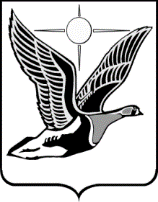 ТАЙМЫРСКИЙ ДОЛГАНО-НЕНЕЦКИЙ МУНИЦИПАЛЬНЫЙ РАЙОНТаймырский Долгано-Ненецкий районный Совет депутатовР Е Ш Е Н И Е09.07.2019                                                                                                           № 05 – 044 г. ДудинкаО внесении изменений в Схему территориального планирования Таймырского Долгано-Ненецкого муниципального района В соответствии с пунктами 1, 10 части 2 статьи 26 Устава Таймырского Долгано-Ненецкого муниципального района Таймырский Долгано-Ненецкий районный Совет депутатов решил:1. Внести в Схему территориального планирования Таймырского Долгано-Ненецкого муниципального района, утвержденную Решением Таймырского Долгано-Ненецкого районного Совета депутатов Красноярского края от 16 апреля 2014 года № 03-0035 «Об утверждении Схемы территориального планирования Таймырского Долгано-Ненецкого муниципального района» следующие изменения:Схему территориального планирования Таймырского Долгано-Ненецкого муниципального района изложить в редакции согласно приложению к настоящему Решению.2. Настоящее Решение вступает в силу в день, следующий за днем его официального опубликования.Приложение к Решению Таймырского Долгано-Ненецкого районного Совета депутатов от 09.07.2019 года № 05 – 044 «УтвержденоРешением Таймырского Долгано-Ненецкого районного Совета депутатов от 16.04.2014 года № 03 – 0035СХЕМАТЕРРИТОРИАЛЬНОГО ПЛАНИРОВАНИЯ ТАЙМЫРСКОГО ДОЛГАНО-НЕНЕЦКОГОМУНИЦИПАЛЬНОГО РАЙОНАПоложение о территориальном планированииСодержаниеВведение	3Цели и задачи	4ПОЛОЖЕНИЕ О ТЕРРИТОРИАЛЬНОМ ПЛАНИРОВАНИИ	61. Сведения о видах, назначении и наименованиях планируемых для размещения объектов местного значения, их основные характеристики, их местоположение (для объектов местного значения, не являющихся линейными объектами, указываются функциональные зоны), а также характеристики зон с особыми условиями использования территорий в случае, если установление таких зон требуется в связи с размещением данных объектов (новое строительство, реконструкция).	62. Мероприятия территориального планирования на территории муниципального образования по размещению объектов капитального строительства федерального  и регионального значения……273. Мероприятия территориального планирования местного значения, не связанные с размещением объектов капитального строительства	42ПРИЛОЖЕНИЯ	43Приложение 1. Перечень значимых инвестиционных проектов, планируемых к реализации на территории муниципального района до 2030 года.Приложение 2. Графические материалы (Утверждаемая часть)Карта планируемого размещения объектов местного значения муниципального района, масштаб - 1:2 000 000 .Приложение 3.Состав материалов схемы территориального планирования Таймырского Долгано-Ненецкого муниципального района Введение Основной целью разработки Схемы является формирование долгосрочной стратегии градостроительного развития, обеспечивающей устойчивое социально-экономическое, пространственное и инфраструктурное развитие территории муниципального района.Схема территориального планирования Таймырского Долгано-Ненецкого муниципального района, разработана ОАО РосНИПИУрбанистики в 2013 г. и утверждена Решением Таймырского Долгано-Ненецкого районного Совета депутатов № 03-0035 от 16.04.2014 г.Проект Схемы территориального планирования Таймырского Долгано-Ненецкого муниципального района выполнен по заказу Управления развития инфраструктуры Таймырского Долгано-Ненецкого муниципального района (муниципальный контракт № 6-Г от 19.09.2018 г).Выполнение внесения изменений в Схему территориального планирования Таймырского Долгано-Ненецкого муниципального района, разработанной ОАО РосНИПИУрбанистики в 2013 г. и утвержденной Решением Таймырского Долгано-Ненецкого районного Совета депутатов № 03-0035 от 16.04.2014 г. связано с:- необходимостью приведения Схемы территориального планирования Таймырского Долгано-Ненецкого муниципального района в соответствие с требованиями следующих нормативно-правовых актов:- приказа Минэкономразвития Российской Федерации от 09.01.2018 № 10 «Об утверждении требований к описанию и отображению в документах территориального планирования объектов федерального значения, объектов регионального значения, объектов местного значения и о признании утратившим силу приказа Минэкономразвития Российской Федерации от 07.12.2016 №793»;- постановлением Правительства Красноярского края от 30.09.2013 № 514-п «Об утверждении государственной программы Красноярского края «Создание условий для обеспечения доступным и комфортным жильем граждан». В настоящей Схеме в новой редакции учтены направления развития и положения, установленные в Схеме территориального планирования Красноярского края, утвержденной постановлением Правительства Красноярского края от 26.07.2011 № 449-п (срок реализации – 2036 год).Схема разработана с учетом Стратегии социально-экономического развития Таймырского Долгано-Ненецкого муниципального района до 2030 года, утвержденной Решением Таймырского Долгано-Ненецкого районного Совета депутатов от 14.02.2019 № 03-035 «Об утверждении Стратегии социально-экономического развития Таймырского Долгано-Ненецкого муниципального района до 2030 года». Схема территориального планирования Таймырского Долгано-Ненецкого муниципального района Красноярского края разработана в соответствии с действующим законодательством Российской Федерации, Красноярского края и выполнена в соответствии с требованиями Градостроительного кодекса Российской Федерации.Изменения в графические и текстовые материалы Схемы территориального планирования Таймырского Долгано-Ненецкого муниципального района выполнены с сохранением структуры исходного документа. В качестве исходного документа, подлежащего внесению изменений, использованы материалы Схемы территориального планирования Таймырского Долгано-Ненецкого муниципального района, разработанной ОАО РосНИПИУрбанистики в 2013 г. и утвержденной Решением Таймырским Долгано-Ненецким Советом Депутатов № 03-0035 от 16.04.2014 г.     Схемой приняты следующие сроки и этапы реализации:Расчетный срок реализации Схемы - 2039 год, исходный год проектирования 01.01.2018 г.-1 очередь – 2030 год -2 очередь – 2039 год в т.ч. 1 этап 2 очереди 2036 год Численность постоянного населения принята:- 1 очередь –2030 год (01.01. 2031г) – 29 210 человек,- расчетный срок – 2039 год (01.01. 2040г) – 26 981 человек.Утверждённые документами территориального планирования Российской Федерации и Красноярского края сведения о видах, назначении, наименованиях и основных характеристиках планируемых объектов федерального, регионального значения, планируемых к строительству и реконструкции, а также сведения о видах, назначении и наименованиях планируемых для размещения объектов местного значения Таймырского Долгано-Ненецкого муниципального района, их основные характеристики и местоположение приведены ниже в табличном и текстовом режиме. Цели и задачи Муниципальный район – уникальная и особенная территория, это связано, прежде всего, с особенностями процесса освоения Таймыра и большим природным потенциалом территории. Конкурентные преимущества территории определяются наличием стратегических ресурсов – нефти, газа, угля, их особой значимостью для устойчивого развития экономики страны и Красноярского края, востребованностью на мировом рынке.Миссия муниципального района определена как – Таймыр – опорная территория Арктической зоны Российской Федерации, территория традиционного проживания коренных малочисленных народов Севера.Целями подготовки внесения изменений в Схему территориального планирования Таймырского Долгано-Ненецкого муниципального района являются:- формирование новых «точек роста» муниципальной экономики на основе реализации планов и прогнозов государства и частных компаний по развитию Арктики;- обеспечение реализации на территории района федеральных, региональных стратегий и программ социально-экономического развития, планов и программ развития отдельных отраслей, принятых после утверждения схемы;- активизация в области освоения полезных ископаемых (привлечение компаний недропользователей, развитие производств по переработке природных ресурсов), расширение экономических связей;- формирование долгосрочной стратегии градостроительного развития, обеспечивающей устойчивое социально-экономическое, пространственное и инфраструктурное развитие территории муниципального района;- создание условий для повышения конкурентоспособности экономики муниципального района, инвестиционной привлекательности территории деловой активности, развития торговли, науки, туризма путем обеспечения открытости материалов схемы территориального планирования;- обеспечение реализации мероприятий по развитию инженерной и транспортной инфраструктуры местного значения.Основными задачами настоящей Схемы являются:уточнение перечня планируемых объектов капитального строительства местного значения муниципального района, с отображением их местоположения и основных характеристик;учет в схеме территориального планирования муниципального района актуальных сведений о планируемом размещении:1. объектов федерального значения, предусмотренных утверждёнными документами территориального планирования РФ;2. объектов регионального значения, предусмотренных схемой территориального планирования (далее - СТП) Красноярского края;3. объектов инвестиционных проектов, реализуемых на территории муниципального района;приведение графических материалов Схемы территориального планирования Таймырского Долгано-Ненецкого муниципального района в соответствие с требованиями действующего законодательства в том числе: градостроительного кодекса Российской Федерации и приказа Минэкономразвития Российской Федерации от 09.01.2018 № 10 «Об утверждении требований к описанию и отображению в документах территориального планирования объектов федерального значения, объектов регионального значения, объектов местного значения и о признании утратившим силу приказа Минэкономразвития Российской Федерации от 07.12.2016 №793»;создание электронной (цифровой) версии картографических материалов Схемы территориального планирования с учетом требований к формированию ресурсов информационных систем обеспечения градостроительной деятельности и обеспечения взаимодействия с федеральной государственной информационной системой территориального планирования;уточнение концепции основных направлений пространственного развития территории. проведение комплексной оценки природно-климатических, социально-экономических, планировочных, инфраструктурных, экологических условий и ограничений развития территории;создание комфортной среды жизнедеятельности посредством развития социальной и транспортно-инженерной инфраструктуры; а также для повышения инвестиционной привлекательности муниципального района, в соответствии с проработками и прогнозом Стратегии развития Таймырского муниципального района до 2030года;сохранение традиционной культуры и уклада хозяйственной деятельности коренных малочисленных народов Севера;мероприятия по улучшению экологической обстановки, развитие системы природоохранных территорий, сохранению историко-культурного потенциала территории;развитие туристической деятельности: Арктического, экологического и этнического туризма;обеспечение учета интересов Российской Федерации, Красноярского края и поселений в составе муниципального района при осуществлении территориального планирования и размещении объектов капитального строительства;обеспечение условий для осуществления полномочий органов местного самоуправления муниципального района, в том числе:1.определение территорий перспективных для жилищного строительства, объектов коммунальной и социальной структуры;2. размещение объектов инженерно-транспортной инфраструктуры, промышленных объектов, объектов по переработке, утилизации, складированию и захоронению производственных и бытовых отходов;3. снижение риска возникновения и возможных последствий от чрезвычайных ситуаций природного и техногенного характера.- определение динамики социально-экономического развития муниципального района, в том числе по отраслям, за период реализации схемы территориального планирования.ПОЛОЖЕНИЕ О ТЕРРИТОРИАЛЬНОМ ПЛАНИРОВАНИИ  Сведения о видах, назначении и наименованиях планируемых для размещения объектов местного значения, их основные характеристики, их местоположение (для объектов местного значения, не являющихся линейными объектами, указываются функциональные зоны), а также характеристики зон с особыми условиями использования территорий в случае, если установление таких зон требуется в связи с размещением данных объектов (новое строительство, реконструкция).Мероприятия территориального планирования на территории муниципального образования по размещению объектов капитального строительства федерального и регионального значения3. МЕРОПРИЯТИЯ ТЕРРИТОРИАЛЬНОГО ПЛАНИРОВАНИЯ МЕСТНОГО ЗНАЧЕНИЯ, НЕ СВЯЗАННЫЕ С РАЗМЕЩЕНИЕМ ОБЪЕКТОВ КАПИТАЛЬНОГО СТРОИТЕЛЬСТВА В течение периода реализации (до 01.01.2040)1.	Охрана памятников истории и культуры местного значения.2.	Организация мониторинга за состоянием окружающей среды.3.	Ликвидация несанкционированных свалок отходов производства и потребления.4.	 Перевод автомобильного транспорта на топливо с улучшенными экологическими характеристиками. Поэтапная реконструкция и благоустройство местных дорог, не имеющих твердого покрытия.5.	Упорядочение движения гусеничного транспорта по тундре. 7.	Развитие местных телефонных сетей в населенных пунктах муниципального района на основе оборудования беспроводного доступа абонентов к услугам телефонной связи и в сеть Интернет.8.	Создание и развитие сетей сотовой связи третьего поколения.9.	Организация и обустройство туристских маршрутов:Село Хатанга – Озеро Таймыр – Река Нижняя Таймыра (с заходом в реку Шренк) – Усть-Таймыр – Мыс Челюскин;Дудинка – Диксон – Берег Петра Чичагова – Пясинский залив – долина реки Пясины (до Пуринского заказника);Диксон – берег Енисейского залива;Дудинка – Диксон – мыс Стерлигова – мыс Челюскина;Село Хатанга – долина реки Котуй до впадения в нее реки Котуйкан;Дудинка – Норильск – река Норильская – оз.Мелкое – оз.Лама -оз. Глубокое;Село Хатанга – Северный полюс.ПРИЛОЖЕНИЯПриложение 2ГРАФИЧЕСКИЕ МАТЕРИАЛЫ (Утверждаемая часть)Карта планируемого размещения объектов местного значения муниципального района, масштаб - 1:2 000 000 (инв.№17/15225).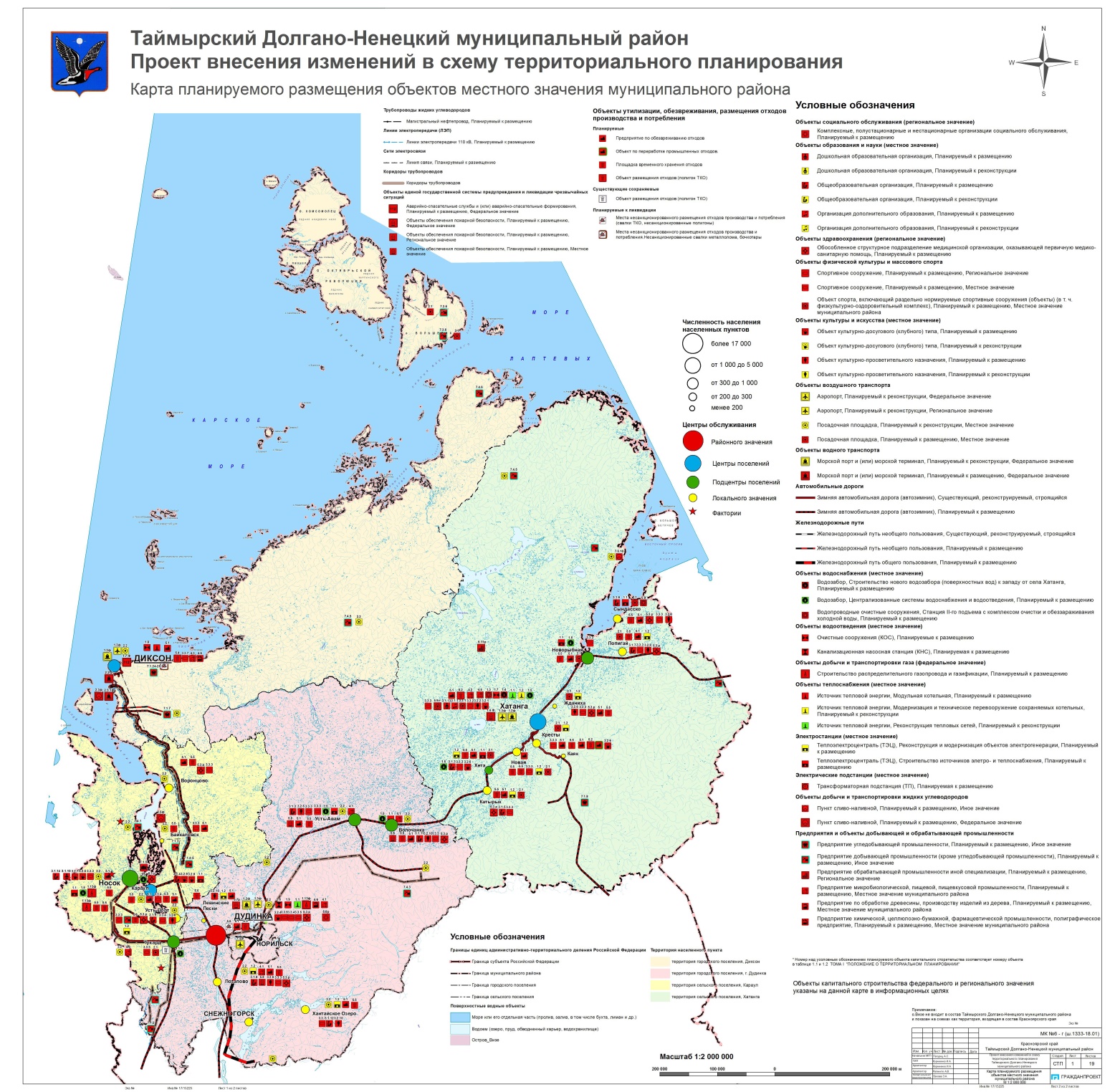 Приложение 3Состав материалов схемы территориального планирования Таймырского Долгано-Ненецкого муниципального районаА. ГРАФИЧЕСКИЕ МАТЕРИАЛЫ:Б.ТЕКСТОВЫЕ МАТЕРИАЛЫТОМ I – Положение о территориальном планировании.                       инв. № 17/15245ТОМ II –Материалы по обоснованию схемы   территориального планирования    Часть 1, часть 2, часть 3                                                                             инв. № 17/15246 спТОМ III Перечень основных факторов риска возникновения чрезвычайных ситуаций природного    и  техногенного  характер. Инженерно-технические   мероприятия гражданской обороны                                                                               инв. № 17/15247 спТОМ IV   Приложения                                                                              инв. № 17/15906   В.ЭЛЕКТРОННАЯ ВЕРСИЯСД диск – материалы в формате JPEG, SHP, DOC                                инв. №   1246 д (сп)Председатель Таймырского Долгано-Ненецкого районного Совета депутатов ______________________В.Н. ШишовГлава Таймырского Долгано-Ненецкого муниципального района __________________Е.В. Вершинин№Вид объекта НазначениеНазначениеНаименованиеМестоположениеОсновные характеристикиФункциональ- ная зонаЗоны с особыми условиями использования территорииПримечаниеПримечаниеРАЗВИТИЕ И РАЗМЕЩЕНИЕ ОБЪЕКТОВ ИНЖЕНЕРНОЙ ИНФРАСТРУКТУРЫРАЗВИТИЕ И РАЗМЕЩЕНИЕ ОБЪЕКТОВ ИНЖЕНЕРНОЙ ИНФРАСТРУКТУРЫРАЗВИТИЕ И РАЗМЕЩЕНИЕ ОБЪЕКТОВ ИНЖЕНЕРНОЙ ИНФРАСТРУКТУРЫРАЗВИТИЕ И РАЗМЕЩЕНИЕ ОБЪЕКТОВ ИНЖЕНЕРНОЙ ИНФРАСТРУКТУРЫРАЗВИТИЕ И РАЗМЕЩЕНИЕ ОБЪЕКТОВ ИНЖЕНЕРНОЙ ИНФРАСТРУКТУРЫРАЗВИТИЕ И РАЗМЕЩЕНИЕ ОБЪЕКТОВ ИНЖЕНЕРНОЙ ИНФРАСТРУКТУРЫРАЗВИТИЕ И РАЗМЕЩЕНИЕ ОБЪЕКТОВ ИНЖЕНЕРНОЙ ИНФРАСТРУКТУРЫРАЗВИТИЕ И РАЗМЕЩЕНИЕ ОБЪЕКТОВ ИНЖЕНЕРНОЙ ИНФРАСТРУКТУРЫРАЗВИТИЕ И РАЗМЕЩЕНИЕ ОБЪЕКТОВ ИНЖЕНЕРНОЙ ИНФРАСТРУКТУРЫРАЗВИТИЕ И РАЗМЕЩЕНИЕ ОБЪЕКТОВ ИНЖЕНЕРНОЙ ИНФРАСТРУКТУРЫРАЗВИТИЕ И РАЗМЕЩЕНИЕ ОБЪЕКТОВ ИНЖЕНЕРНОЙ ИНФРАСТРУКТУРЫ1Объекты инженерной инфра-структурыЭлектрос-набжение1.1Электрос-набжение1.1Строительство источников (теплоэлект-роцентраль (ТЭЦ)) электро- и теплоснабжения п.Носок, с.Караул п.Усть-Авам п.Волочанкап.Новорыбнаяп.Хетап.Сындасско--Требуется установление охранных и/или санитарно-защитных зоныпервая очередь строительства первая очередь строительства 1Объекты инженерной инфра-структуры1.21.2Реконструкция и модернизация объектов электрогенерациип.Потапово п.Хантайское Озероп.Левинские Пески, п.Усть-Порт, п.Жданиха п.Катырыкп.Крестып.Новая п.Попигай --Требуется установление охранных и/или санитарно-защитных зоныпервая очередь строительства первая очередь строительства 1Объекты инженерной инфра-структурыВодоснаб-жение1.3Водоснаб-жение1.3Строительство станции 2-го подъема с комплексом очистки  и обеззараживания холодной воды для с Хатангас.Хатанга--Требуется уста-новление зоны санитарной охраныпервая очередь строительства первая очередь строительства 1Объекты инженерной инфра-структуры(продолжение)1.41.4Строительство нового водозабора (поверхностных вод) к западу от села  в с. Хатангас.Хатанга--Требуется уста-новление зоны санитарной охраныпервая очередь строительства первая очередь строительства 1Объекты инженерной инфра-структуры(продолжение)1.51.5Создание централизованной системы водоснабжения и водоотведенияп.Волочанкап.Усть-Авамс.Караулп.Носок п.Тухард п.Новорыбная п.Хета--Требуется уста-новление зон санитарной охраны источников водоснабженияза пределами расчетного срока за пределами расчетного срока 1Объекты инженерной инфра-структуры(продолжение)Водоот-ведение1.6Водоот-ведение1.6Строительство главной канализационной насосной станцииг.Дудинка---первая очередь строительствапервая очередь строительства1Объекты инженерной инфра-структуры(продолжение)1.71.7Строительство системы очистных сооружений канализациис.Хатанга-Инженерно-транспортной инфраструктурыТребуется установление санитарно-защитной зоны (не менее 50 м) первая очередь строительства первая очередь строительства 1Объекты инженерной инфра-структуры(продолжение)1.81.8Строительство очистных сооружений канализациипгт.Диксон.-Инженерно-транспортной инфраструктурыТребуется установление санитарно-защитной зоныпервая очередь строительства первая очередь строительства 1Объекты инженерной инфра-структуры(продолжение)1.91.9Строительство напорного канализационного коллектораг.Дудинка-Инженерно-транспортной инфраструктурыОхранная зона 5 мпервая очередь строительства первая очередь строительства 1Объекты инженерной инфра-структуры(продолжение)Теплоснаб-жение1.10Теплоснаб-жение1.10Строительство модульной котельнойпгт.Диксон-Инженерно-транспортной инфраструкту-рыТребуется установление санитарно-защитной зоныпервая очередь строительства первая очередь строительства 1Объекты инженерной инфра-структуры(продолжение)1.111.11Реконструкция тепловых сетейг.Дудинкас.Хатанга-Инженерно-транспортной инфраструкту-рыОхранная зона до 20 м.первая очередь строительства первая очередь строительства 1Объекты инженерной инфра-структуры(продолжение)1.121.12Модернизация и техническое перевооружение  сохраняемых котельныхс.Хатанга-Инженерно-транспортной инфраструкту-рыТребуется установление санитарно-защитной зоны--1Объекты инженерной инфра-структуры(продолжение)Газоснабжение1.13фГазоснабжение1.13фСтроительство распределительного газопровода и газификация п.Пелятка -  п.Носок – г.Дудинка190 кмИнженерно-транспортной инфраструкту-рыОхранная зона  - 10 м с каждой стороныобъект федерального значенияобъект федерального значения1Объекты инженерной инфра-структуры(продолжение)1.141.14Строительство очистных сооружений п.Тухард80 куб.м./сут-Требуется установление санитарно-защитной зоныпервая очередь строительствапервая очередь строительстваРАЗВИТИЕ И РАЗМЕЩЕНИЕ ОБЪЕКТОВ ТРАНСПОРТНОЙ ИНФРАСТРУКТУРЫ МЕСТНОГО ЗНАЧЕНИЯ Мероприятия в соответствии с действующими программными документами муниципального уровня:РАЗВИТИЕ И РАЗМЕЩЕНИЕ ОБЪЕКТОВ ТРАНСПОРТНОЙ ИНФРАСТРУКТУРЫ МЕСТНОГО ЗНАЧЕНИЯ Мероприятия в соответствии с действующими программными документами муниципального уровня:РАЗВИТИЕ И РАЗМЕЩЕНИЕ ОБЪЕКТОВ ТРАНСПОРТНОЙ ИНФРАСТРУКТУРЫ МЕСТНОГО ЗНАЧЕНИЯ Мероприятия в соответствии с действующими программными документами муниципального уровня:РАЗВИТИЕ И РАЗМЕЩЕНИЕ ОБЪЕКТОВ ТРАНСПОРТНОЙ ИНФРАСТРУКТУРЫ МЕСТНОГО ЗНАЧЕНИЯ Мероприятия в соответствии с действующими программными документами муниципального уровня:РАЗВИТИЕ И РАЗМЕЩЕНИЕ ОБЪЕКТОВ ТРАНСПОРТНОЙ ИНФРАСТРУКТУРЫ МЕСТНОГО ЗНАЧЕНИЯ Мероприятия в соответствии с действующими программными документами муниципального уровня:РАЗВИТИЕ И РАЗМЕЩЕНИЕ ОБЪЕКТОВ ТРАНСПОРТНОЙ ИНФРАСТРУКТУРЫ МЕСТНОГО ЗНАЧЕНИЯ Мероприятия в соответствии с действующими программными документами муниципального уровня:РАЗВИТИЕ И РАЗМЕЩЕНИЕ ОБЪЕКТОВ ТРАНСПОРТНОЙ ИНФРАСТРУКТУРЫ МЕСТНОГО ЗНАЧЕНИЯ Мероприятия в соответствии с действующими программными документами муниципального уровня:РАЗВИТИЕ И РАЗМЕЩЕНИЕ ОБЪЕКТОВ ТРАНСПОРТНОЙ ИНФРАСТРУКТУРЫ МЕСТНОГО ЗНАЧЕНИЯ Мероприятия в соответствии с действующими программными документами муниципального уровня:РАЗВИТИЕ И РАЗМЕЩЕНИЕ ОБЪЕКТОВ ТРАНСПОРТНОЙ ИНФРАСТРУКТУРЫ МЕСТНОГО ЗНАЧЕНИЯ Мероприятия в соответствии с действующими программными документами муниципального уровня:РАЗВИТИЕ И РАЗМЕЩЕНИЕ ОБЪЕКТОВ ТРАНСПОРТНОЙ ИНФРАСТРУКТУРЫ МЕСТНОГО ЗНАЧЕНИЯ Мероприятия в соответствии с действующими программными документами муниципального уровня:РАЗВИТИЕ И РАЗМЕЩЕНИЕ ОБЪЕКТОВ ТРАНСПОРТНОЙ ИНФРАСТРУКТУРЫ МЕСТНОГО ЗНАЧЕНИЯ Мероприятия в соответствии с действующими программными документами муниципального уровня:2Объекты транспортной инфраструкту-ры и обслуживания2.12.1Перенос (строительство) вертолетных взлетно-посадочных площадокп.Тухардп.Носокп.Жданиха п.Катырык п.Крестып.Новая, п.Попигай п.Сындасско п.Новорыбная п.ХетаПеренос (строительство) вертолетных взлетно-посадочных площадокИнженерно-транспортной инфраструктурыУдаленность 300 м от строений (жилой застройки)первая, вторая очереди строительства первая, вторая очереди строительства 2Объекты транспортной инфраструкту-ры и обслуживания2.22.2Перенос (строительство) вертолетных взлетно-посадочных площадокпоселки муниципального районаРеконструкция существующих вертолетных площадок --первая очередь строительства первая очередь строительства 2Объекты транспортной инфраструктуры и обслуживания(продолжение)2.32.3Строительство первой очереди автодороги «Дудинка – Караул – Воронцово», включая подъезды к населенным пунктам----первая очередь строительствапервая очередь строительства2Объекты транспортной инфраструктуры и обслуживания(продолжение)2.42.4Формирование автозимника«Дудинка – Левинские Пески – Тухард – Пелятка – Носок»Формирование автозимника «Дудинка – Левинские Пески – Тухард – Пелятка – Носок»--первая очередь строительства первая очередь строительства 2Объекты транспортной инфраструктуры и обслуживания(продолжение)2.52.5Реконструкция автодорогиРеконструкция автодороги «Хатанга – станция тропосферной связи» с повышением категорийности--первая очередь строительствапервая очередь строительства2Объекты транспортной инфраструктуры и обслуживания(продолжение)2.62.6Строительство автозимникаот г.Талнаха к проектируемому вахтовому поселку ЧернаяСтроительство автозимника ----2Объекты транспортной инфраструктуры и обслуживания(продолжение)2.72.7Строительство автозимникаот вахтового поселка Черная до п.ХетаСтроительство автозимника местного значения завершение транспортного коридора Дудинка – Хатанга----Объекты транспортной инфраструктуры и обслуживания(продолжение)2.82.8Строительство автозимникас.Хатанга-п.Новорыбная-п.Попигай-п.Саскылах-п.Удачный-п.Мирный-г.КрасноярскСтроительство автозимника с.Хатанга-п.Новорыбная-п.Попигай-п.Саскылах-п.Удачный-п.Мирный-г.Красноярск----Объекты транспортной инфраструктуры и обслуживания(продолжение)2.92.9Формирование автодорогиорганизация подъездов кс. Караул   п.Усть-Порт п.Байкаловск п.ВоронцовоЗавершение формирование автодороги «Дудинка – Караул – Воронцово» по параметрам IV-V категории----Объекты транспортной инфраструктуры и обслуживания(продолжение)2.102.10Улично-дорожная сеть населенных пунктовп.Жданихап.Катырыкп.Крестып.Новая п.Попигай п.Сындасско п.Новорыбная п.Хета, с.Хатанга п.Тухард, п.Носок-----РАЗВИТИЕ И РАЗМЕЩЕНИЕ ОБЪЕКТОВ КАПИТАЛЬНОГО СТРОИТЕЛЬСТВА СОЦИАЛЬНОГО И КУЛЬТУРНО-БЫТОВОГО ОБСЛУЖИВАНИЯ НАСЕЛЕНИЯ. Мероприятия в соответствии с действующими программными документами муниципального уровня*:РАЗВИТИЕ И РАЗМЕЩЕНИЕ ОБЪЕКТОВ КАПИТАЛЬНОГО СТРОИТЕЛЬСТВА СОЦИАЛЬНОГО И КУЛЬТУРНО-БЫТОВОГО ОБСЛУЖИВАНИЯ НАСЕЛЕНИЯ. Мероприятия в соответствии с действующими программными документами муниципального уровня*:РАЗВИТИЕ И РАЗМЕЩЕНИЕ ОБЪЕКТОВ КАПИТАЛЬНОГО СТРОИТЕЛЬСТВА СОЦИАЛЬНОГО И КУЛЬТУРНО-БЫТОВОГО ОБСЛУЖИВАНИЯ НАСЕЛЕНИЯ. Мероприятия в соответствии с действующими программными документами муниципального уровня*:РАЗВИТИЕ И РАЗМЕЩЕНИЕ ОБЪЕКТОВ КАПИТАЛЬНОГО СТРОИТЕЛЬСТВА СОЦИАЛЬНОГО И КУЛЬТУРНО-БЫТОВОГО ОБСЛУЖИВАНИЯ НАСЕЛЕНИЯ. Мероприятия в соответствии с действующими программными документами муниципального уровня*:РАЗВИТИЕ И РАЗМЕЩЕНИЕ ОБЪЕКТОВ КАПИТАЛЬНОГО СТРОИТЕЛЬСТВА СОЦИАЛЬНОГО И КУЛЬТУРНО-БЫТОВОГО ОБСЛУЖИВАНИЯ НАСЕЛЕНИЯ. Мероприятия в соответствии с действующими программными документами муниципального уровня*:РАЗВИТИЕ И РАЗМЕЩЕНИЕ ОБЪЕКТОВ КАПИТАЛЬНОГО СТРОИТЕЛЬСТВА СОЦИАЛЬНОГО И КУЛЬТУРНО-БЫТОВОГО ОБСЛУЖИВАНИЯ НАСЕЛЕНИЯ. Мероприятия в соответствии с действующими программными документами муниципального уровня*:РАЗВИТИЕ И РАЗМЕЩЕНИЕ ОБЪЕКТОВ КАПИТАЛЬНОГО СТРОИТЕЛЬСТВА СОЦИАЛЬНОГО И КУЛЬТУРНО-БЫТОВОГО ОБСЛУЖИВАНИЯ НАСЕЛЕНИЯ. Мероприятия в соответствии с действующими программными документами муниципального уровня*:РАЗВИТИЕ И РАЗМЕЩЕНИЕ ОБЪЕКТОВ КАПИТАЛЬНОГО СТРОИТЕЛЬСТВА СОЦИАЛЬНОГО И КУЛЬТУРНО-БЫТОВОГО ОБСЛУЖИВАНИЯ НАСЕЛЕНИЯ. Мероприятия в соответствии с действующими программными документами муниципального уровня*:РАЗВИТИЕ И РАЗМЕЩЕНИЕ ОБЪЕКТОВ КАПИТАЛЬНОГО СТРОИТЕЛЬСТВА СОЦИАЛЬНОГО И КУЛЬТУРНО-БЫТОВОГО ОБСЛУЖИВАНИЯ НАСЕЛЕНИЯ. Мероприятия в соответствии с действующими программными документами муниципального уровня*:РАЗВИТИЕ И РАЗМЕЩЕНИЕ ОБЪЕКТОВ КАПИТАЛЬНОГО СТРОИТЕЛЬСТВА СОЦИАЛЬНОГО И КУЛЬТУРНО-БЫТОВОГО ОБСЛУЖИВАНИЯ НАСЕЛЕНИЯ. Мероприятия в соответствии с действующими программными документами муниципального уровня*:РАЗВИТИЕ И РАЗМЕЩЕНИЕ ОБЪЕКТОВ КАПИТАЛЬНОГО СТРОИТЕЛЬСТВА СОЦИАЛЬНОГО И КУЛЬТУРНО-БЫТОВОГО ОБСЛУЖИВАНИЯ НАСЕЛЕНИЯ. Мероприятия в соответствии с действующими программными документами муниципального уровня*:3Объекты образованияШкольное образование3.1.1Школьное образование3.1.1Спортивный зал и кабинеты для организации кружковой деятельности детей с.ХатангаСтроительство здания для размещения спортивного зала  и кабинетов для оранизации кружковой деятельности детей Общественно-деловая зонаНе требуетсяновое строи-тельство 1 оче-редь (объект муниципального района),консолидирован-ные источники финансирования3Объекты образования3.1.23.1.2Средняя общеобразовательная школап.Усть-Авамстроительство здания для размещения средней школыОбщественно-деловая зонаНе требуетсяновое строительство 1 очередь, взамен сгоревшего (объект муниципального района)3Объекты образования3.1.33.1.3Средняя общеобразовательная школап.ХетаЗдание для размещения средней  школы на 100 местОбщественно-деловая зонаНе требуетсяновое строительство 1 очередь, взамен аварийного (объект муниципального района)3Объекты образования3.1.43.1.4Средняя общеобразовательная школас.КараулЗдание для размещения средней школы на 100 местОбщественно-деловая зонаНе требуетсяновое строительство , взамен аварийного 2021 -2022 г.г.(объект муниципального района)3Объекты образования(продолжение)3.1.53.1.5Начальная общеобразовательная школа  с дошкольными группамип.КатырыкЗдание для размещения начальной школы с дошкольными группами 40/40 местОбщественно-деловая зонаНе требуетсяновое строительство, взамен приспособленного 2021 -2023 гг (объект муниципального района)3Объекты образования(продолжение)3.1.63.1.6Начальная общеобразовательная школа с дошкольными группамип.СындасскоЗдание для размещения начальной школы с дошкольными группами 40/40 местОбщественно-деловая зонаНе требуетсяновое строительство, взамен приспособленного 2021-2023 гг(объект муниципального района)3Объекты образования(продолжение)3.1.73.1.7Начальная общеобразовательная школа  с дошкольными группамип.ПопигайЗдание для размещения начальной школы с дошкольными группами 40/40 местОбщественно-деловая зонаНе требуетсяновое строительство, взамен приспособленного 2022-2023 гг(объект муниципального района)3Объекты образования(продолжение)3.1.83.1.8Средняя общеобразовательная школа  с дошкольными группамип.ПотаповоЗдание  для размещения средней  школы с дошкольными группами 40/40 местОбщественно-деловая зонаНе требуетсяновое строительство, взамен приспособленного 2023-2025 гг(объект муниципального района)3Объекты образования(продолжение)3.1.93.1.9Средняя общеобразовательная школа  с дошкольными группамип.Усть-ПортЗдание  для размещения средней  школы с дошкольными группами 40/40 местОбщественно-деловая зонаНе требуетсяновое строительство, взамен приспособленного2023-2025 гг(объект муниципального района)3Объекты образования(продолжение)3.1.103.1.10Средняя общеобразовательная школа  с дошкольными группамип.НосокЗдание  для размещения начальной  школы  200 местОбщественно-деловая зонаНе требуетсяновое строительство по причине нехватки площадей 2025-2027 гг(объект муниципального района)3Объекты образования(продолжение)3.1.113.1.11Средняя общеобразовательная школа  с дошкольными группамип.ВолочанкаЗдание для размещения средней школы на 100 местОбщественно-деловая зонаНе требуетсяновое строительство 2027-2028 гг, взамен ветхого(объект муниципального района)3Объекты образования(продолжение)3.1.123.1.12Основная  общеобразовательная школа  с дошкольными группамип.Хантайское ОзероЗдание  для размещения основной  школы с дошкольными группами 40/40 местОбщественно-деловая зонаНе требуетсяновое строительство, взамен приспособленного 2028-2030 гг (объект муниципального района)3Объекты образования(продолжение)3.1.133.1.13Детское дошкольное учреждениес.ХатангаЗдание для размещения детского дошкольного учреждения  на 80 местОбщественно-деловая зонаНе требуетсяновое строительство, взамен приспособленного 2028-2036 гг(объект муниципального района)3Объекты образования(продолжение)3.1.143.1.14Детское дошкольное учреждениеп.НосокЗдание для размещения детского дошкольного учреждения  на 80 местОбщественно-деловая зонаНе требуетсяновое строительство взамен аварийного 2025 -2026 гг3.1.Объекты культуры и искусстваОбъекты культуры и искусстваКультурно-массовое развитие3.2.1Культурно-массовое развитие3.2.1Центр народного творчества*с.ХатангаСтроительство учреждения клубного типа с размещением актового и выставочного зала, хранилища фондов, мастерских, кабинетов для кружковой деятельности Общественно-деловая зонаНе требуетсяновое строительство расчетный срок в районе ул.Краснопеева-193.1.Объекты культуры и искусстваОбъекты культуры и искусства3.2.23.2.2Организацияэтнопарка с.Хатанга--Не требуетсяза пределами расчетного срока3.1.Объекты культуры и искусстваОбъекты культуры и искусства3.2.33.2.3Этно-деревняп.Сындасско-Общественно-деловая зонаНе требуетсяв течение срока реализации3.1.Объекты культуры и искусства(продолжение)3.2.43.2.4Районный центр культуры и искусстваг.ДудинкаСтроительство этнокультурного пространства для отдыха и туризма (благоустройство береговой линии реки Дудинки)Общественно-деловая зонаНе требуетсяновое строительство на 1 очередь3.1.Объекты культуры и искусства(продолжение)3.2.53.2.5Детская школа искусствп.НосокМодульное строительство под размещение детской школы искусств совместно с библиотекой Общественно-деловая зонаНе требуетсяновое строительство3.1.Объекты культуры и искусства(продолжение)3.2.63.2.6Сельский дом культурып.Потаповоп.Усть-Авамп.Хетап.Крестып.ПопигайМодульное строительство под размещение домов культуры на 60 и 100 мест (в соответствии с нормативами) мест совместно с библиотекамиОбщественно-деловая зонаНе требуетсяновое строи-тельство, (необходимо предусмотреть площадки не менее 2500 м.кв.)3.1.Объекты культуры и искусства(продолжение)3.2.73.2.7Учреждения дополнительного образования в сфере культурып. НосокСтроительство здания сельского дома культурыОбщественно-деловая зонаНе требуетсяновое строительство на 1 очередь3.1.Объекты культуры и искусства(продолжение)3.2.83.2.8Детская школа искусств совместно с библиотекойс.КараулМодульное строительство под размещение детской школы искусств совместно с библиотекой Общественно-деловая зонаНе требуетсяновое строительствона 2 очередь3.1.Объекты культуры и искусства(продолжение)3.2.93.2.9Сельский дом культурыс.КараулУчреждения дополнительного образования в сфере культуры Общественно-деловая зонаНе требуетсяновое строительство3.1.Объекты культуры и искусства(продолжение)3.2.103.2.10Сельский дом культурып.Хантайское Озероп.Левинские Пескип.ВолочанкаМодульное строительство под размещение домов культуры на 60 и 100 мест (в соответствии с нормативами) мест совместно с библиотеками Общественно-деловая зонаНе требуетсяновое строительство на 2 очередь 2020-2036гг3.2Объекты физической культуры и спорта*Развитие физкультуры и спорта3.3.1Развитие физкультуры и спорта3.3.1Физкультурно-спортивный комплексс.ХатангаСтроительство физкультурно-спортивного комплекса для размещения спортивных отделений ДЮСШОбщественно-деловая зонаНе требуетсяновое строительство на 2 очередь 2020-2036гг (Муниципального  значения)3.2Объекты физической культуры и спорта*3.3.23.3.2Лыжная база с.Хатангалыжная база емкостью 50-100 местРекреационнаязонаНе требуетсяна базе ФСК за расчетным сроком(местного значения)3.2Объекты физической культуры и спорта*(продолжение)3.3.33.3.3Плоскостные сооружения*в поселках: Волочанка Усть-ПортУсть-Авам Потапово Хантайское Озеро БайкаловскВоронцово Носок, Тухард Жданиха Катырык, Новая Новорыбное Хета, ПопигайКрестыСындасскоХатангаСтроительство многофункциональных площадок размерами 12х24 м с деревянным и сетчатым ограждением высотой 4,2 м с освещениемРекреационные зоныНе требуется2019-2036 гг3.2Объекты физической культуры и спорта*(продолжение)3.3.43.3.4Физкультурно-спортивныекомплексыг.Дудинкас.Караулп.Усть-ПортСтроительство физкультурно-спортивных комплексов на основе быстровозводи-мых бескаркасных арочных ангаров  с большими залами для занятий спортивной акробатикой -Не требуетсяновое строительствона 1 очередь3.2Объекты физической культуры и спорта*(продолжение)3.3.53.3.5Дудинский горнолыжный комплекс «Кайа»*г.ДудинкаРекреационные зоныНе требуется Горнолыжный комплекс открытв 2018 году3.2Объекты физической культуры и спорта*(продолжение)3.3.63.3.6Легкоатлетичекий манеж *г.ДудинкаНе требуетсяновое строительство на 2 очередь3.2Объекты физической культуры и спорта*(продолжение)3.3.73.3.7Спортивно- тренажерная, спортивно-игровая, хоккейная площадки*пгт.ДиксонНе требуетсяновое строительство на 1-2  очередь*Объекты  консолидированного финансирования*Объекты  консолидированного финансирования*Объекты  консолидированного финансирования*Объекты  консолидированного финансирования*Объекты  консолидированного финансирования*Объекты  консолидированного финансирования*Объекты  консолидированного финансирования*Объекты  консолидированного финансирования*Объекты  консолидированного финансирования*Объекты  консолидированного финансированияРАЗВИТИЕ И РАЗМЕЩЕНИЕ ОБЪЕКТОВ КАПИТАЛЬНОГО СТРОИТЕЛЬСТВА В СФЕРЕ ПРОМЫШЛЕННОГО ПРОИЗВОДСТВАРАЗВИТИЕ И РАЗМЕЩЕНИЕ ОБЪЕКТОВ КАПИТАЛЬНОГО СТРОИТЕЛЬСТВА В СФЕРЕ ПРОМЫШЛЕННОГО ПРОИЗВОДСТВАРАЗВИТИЕ И РАЗМЕЩЕНИЕ ОБЪЕКТОВ КАПИТАЛЬНОГО СТРОИТЕЛЬСТВА В СФЕРЕ ПРОМЫШЛЕННОГО ПРОИЗВОДСТВАРАЗВИТИЕ И РАЗМЕЩЕНИЕ ОБЪЕКТОВ КАПИТАЛЬНОГО СТРОИТЕЛЬСТВА В СФЕРЕ ПРОМЫШЛЕННОГО ПРОИЗВОДСТВАРАЗВИТИЕ И РАЗМЕЩЕНИЕ ОБЪЕКТОВ КАПИТАЛЬНОГО СТРОИТЕЛЬСТВА В СФЕРЕ ПРОМЫШЛЕННОГО ПРОИЗВОДСТВАРАЗВИТИЕ И РАЗМЕЩЕНИЕ ОБЪЕКТОВ КАПИТАЛЬНОГО СТРОИТЕЛЬСТВА В СФЕРЕ ПРОМЫШЛЕННОГО ПРОИЗВОДСТВАРАЗВИТИЕ И РАЗМЕЩЕНИЕ ОБЪЕКТОВ КАПИТАЛЬНОГО СТРОИТЕЛЬСТВА В СФЕРЕ ПРОМЫШЛЕННОГО ПРОИЗВОДСТВАРАЗВИТИЕ И РАЗМЕЩЕНИЕ ОБЪЕКТОВ КАПИТАЛЬНОГО СТРОИТЕЛЬСТВА В СФЕРЕ ПРОМЫШЛЕННОГО ПРОИЗВОДСТВАРАЗВИТИЕ И РАЗМЕЩЕНИЕ ОБЪЕКТОВ КАПИТАЛЬНОГО СТРОИТЕЛЬСТВА В СФЕРЕ ПРОМЫШЛЕННОГО ПРОИЗВОДСТВАРАЗВИТИЕ И РАЗМЕЩЕНИЕ ОБЪЕКТОВ КАПИТАЛЬНОГО СТРОИТЕЛЬСТВА В СФЕРЕ ПРОМЫШЛЕННОГО ПРОИЗВОДСТВА4Объекты промышлен-ного производства местного значенияОбъекты промышлен-ного производства местного значения4.1Предприятие по промышленной переработки мяса северного оленя и рыбыг.Дудинкап.Волочанкап.Потаповоп.Усть-АвамМощность150т/год100т /год150т/годТерритория-1 гаТребуется уста-новление санитарно-защитной зоны 4Объекты промышлен-ного производства местного значенияОбъекты промышлен-ного производства местного значения4.2Предприятие по промышленной переработки мяса северного оленяс.ХатангаМощность600тТерритория-1 гаТребуется уста-новление санитарно-защитной зоны 4Объекты промышлен-ного производства местного значенияОбъекты промышлен-ного производства местного значения4.3Предприятие промышленной переработки рыбыпгт.ДиксонМощность90тТерритория-1 гаТребуется уста-новление санитарно-защитной зоны 4Объекты промышлен-ного производства местного значенияОбъекты промышлен-ного производства местного значения4.4Предприятие промышленной переработки рыбыс.ХатангаМощность 600тТерритория-1 гаТребуется уста-новление санитарно-защитной зоны 4Объекты промышлен-ного производства местного значенияОбъекты промышлен-ного производства местного значения4.5Предприятия по первичной и глубокой переработки мяса северного оленяп.Тухард-Территория-1 гаТребуется уста-новление санитарно-защитной зоны на расчетный срок4Объекты промышлен-ного производства местного значенияОбъекты промышлен-ного производства местного значения4.6Строительство завода по производству моторных маселг.Дудинка--Санитарно-защитная зона  – 500 мв соответствии с генпланом,первая очередьОБЪЕКТЫ СПЕЦИАЛЬНОГО НАЗНАЧЕНИЯОБЪЕКТЫ СПЕЦИАЛЬНОГО НАЗНАЧЕНИЯОБЪЕКТЫ СПЕЦИАЛЬНОГО НАЗНАЧЕНИЯОБЪЕКТЫ СПЕЦИАЛЬНОГО НАЗНАЧЕНИЯОБЪЕКТЫ СПЕЦИАЛЬНОГО НАЗНАЧЕНИЯОБЪЕКТЫ СПЕЦИАЛЬНОГО НАЗНАЧЕНИЯОБЪЕКТЫ СПЕЦИАЛЬНОГО НАЗНАЧЕНИЯОБЪЕКТЫ СПЕЦИАЛЬНОГО НАЗНАЧЕНИЯОБЪЕКТЫ СПЕЦИАЛЬНОГО НАЗНАЧЕНИЯОБЪЕКТЫ СПЕЦИАЛЬНОГО НАЗНАЧЕНИЯ5Объекты специального назначенияПереработка отходов5.1Переработка отходов5.1Строительство предприятий по термическому обезвреживанию отходовг.Дудинка Проектная мощность – 6,58 тыс. т/год Потребные площади – 1,0 гаСЗЗ – 500 м 2020 г.** (здесь и далее - в соответствии с генеральной схемой очистки территории )5Объекты специального назначенияПереработка отходов5.1Переработка отходов5.1Строительство предприятий по термическому обезвреживанию отходовп.ВолочанкаПроектная мощность – 0,12 тыс. т/год Потребные площади – 0,1 гаСЗЗ – 500 м 2024 г.**5Объекты специального назначенияПереработка отходов5.1Переработка отходов5.1Строительство предприятий по термическому обезвреживанию отходовп.Левинские ПескиПроектная мощность – 0,03 тыс. т/год Потребные площади – 0,1 гаСЗЗ – 500 м 2022 г.**5Объекты специального назначенияПереработка отходов5.1Переработка отходов5.1Строительство предприятий по термическому обезвреживанию отходовп.ПотаповоПроектная мощность – 0,09 тыс. т/год Потребные площади – 0,1 гаСЗЗ – 500 м 2022 г.**Объекты специального назначения  (продолжение)Переработка отходов5.1Переработка отходов5.1Строительство предприятий по термическому обезвреживанию отходов(продолжение)п.Усть-АвамПроектная мощность – 0,11 тыс. т/год Потребные площади – 0,1 гаСЗЗ – 500 м 2024 г.**Объекты специального назначения  (продолжение)Переработка отходов5.1Переработка отходов5.1Строительство предприятий по термическому обезвреживанию отходов(продолжение)п.Хантайское ОзероПроектная мощность – 0,06 тыс. т/год Потребные площади – 0,1 гаСЗЗ – 500 м 2036 г.**Объекты специального назначения  (продолжение)Переработка отходов5.1Переработка отходов5.1Строительство предприятий по термическому обезвреживанию отходов(продолжение)пгт.ДиксонПроектная мощность – 0,14 тыс. т/годСЗЗ – 500 м 2022 г.**Объекты специального назначения  (продолжение)Переработка отходов5.1Переработка отходов5.1Строительство предприятий по термическому обезвреживанию отходов(продолжение)с.КараулПроектная мощность – 0,25 тыс. т/год Потребные площади – 0,1 гаСЗЗ – 500 м 2022 г.**Объекты специального назначения  (продолжение)Переработка отходов5.1Переработка отходов5.1Строительство предприятий по термическому обезвреживанию отходов(продолжение)п.БайкаловскПроектная мощность – 0,02 тыс. т/год Потребные площади – 0,1 гаСЗЗ – 500 м 2021 г**Объекты специального назначения  (продолжение)Переработка отходов5.1Переработка отходов5.1Строительство предприятий по термическому обезвреживанию отходов(продолжение)п.ВоронцовоПроектная мощность – 0,04 тыс. т/год Потребные площади – 0,1 гаСЗЗ – 500 м 2022 г.**Объекты специального назначения  (продолжение)Переработка отходов5.1Переработка отходов5.1Строительство предприятий по термическому обезвреживанию отходов(продолжение)п.НосокПроектная мощность – 0,26 тыс. т/год Потребные площади – 0,1 гаСЗЗ – 500 м 2022 г.**Объекты специального назначения  (продолжение)Переработка отходов5.1Переработка отходов5.1Строительство предприятий по термическому обезвреживанию отходов(продолжение)п.Усть-ПортПроектная мощность – 0,04 тыс. т/год Потребные площади – 0,1 гаСЗЗ – 500 м 2022 г.**Объекты специального назначения  (продолжение)Переработка отходов5.1Переработка отходов5.1Строительство предприятий по термическому обезвреживанию отходов(продолжение)с.ХатангаПроектная мощность – 0,8 тыс. т/год Потребные площади – 0,1 гаСЗЗ – 500 м 2025 г.**Объекты специального назначения  (продолжение)Переработка отходов5.1Переработка отходов5.1Строительство предприятий по термическому обезвреживанию отходов(продолжение)п.КатырыкПроектная мощность – 0,1 тыс. т/год Потребные площади – 0,1 гаСЗЗ – 500 м 2022 г.**Объекты специального назначения  (продолжение)Переработка отходов5.1Переработка отходов5.1Строительство предприятий по термическому обезвреживанию отходов(продолжение)п.КрестыПроектная мощность – 0,09 тыс. т/год Потребные площади – 0,1 гаСЗЗ – 500 м 2022 г.**Объекты специального назначения  (продолжение)Переработка отходов5.1Переработка отходов5.1Строительство предприятий по термическому обезвреживанию отходов(продолжение)п.НоваяПроектная мощность – 0,08 тыс. т/год Потребные площади – 0,1 гаСЗЗ – 500 м 2022 г.**Объекты специального назначения  (продолжение)Переработка отходов5.1Переработка отходов5.1Строительство предприятий по термическому обезвреживанию отходов(продолжение)п.НоворыбнаяПроектная мощность – 0,15 тыс. т/год Потребные площади – 0,1 гаСЗЗ – 500 м 2022 г.**Объекты специального назначения  (продолжение)Переработка отходов5.1Переработка отходов5.1Строительство предприятий по термическому обезвреживанию отходов(продолжение)п.ПопигайПроектная мощность – 0,09 тыс. т/год Потребные площади – 0,1 гаСЗЗ – 500 м 2022 г.**Объекты специального назначения  (продолжение)Переработка отходов5.1Переработка отходов5.1Строительство предприятий по термическому обезвреживанию отходов(продолжение)п.СындасскоПроектная мощность – 0,15 тыс. т/год Потребные площади – 0,1 гаСЗЗ – 500 м 2022 г.**Объекты специального назначения  (продолжение)Переработка отходов5.1Переработка отходов5.1Строительство предприятий по термическому обезвреживанию отходов(продолжение)п.ХетаПроектная мощность – 0,01 тыс. т/год Потребные площади – 0,1 гаСЗЗ – 500 м 2022 г.**Объекты специального назначения  (продолжение)Переработка отходов5.1Переработка отходов5.1Строительство предприятий по термическому обезвреживанию отходов(продолжение)п.ЖданихаПроектная мощность – 0,05 тыс. т/год Потребные площади – 0,1 гаСЗЗ – 500 м 2022 г.**Объекты специального назначения  (продолжение)Размещение отходов5.2Размещение отходов5.2Строительство полигона твердых коммунальных  отходовс.ХатангаПроектная мощность – 0,4 тыс. т/годПотребные площади – 2,0 га Вне границ НП.СЗЗ – 500 м 2019 г. **Объекты специального назначения  (продолжение)Размещение отходов5.3Размещение отходов5.3Строительство полигона твердых коммунальных  отходовг.ДудинкаПроектная мощность – 1,9 тыс. т/год Потребные площади – 5,0 га Вне границ НП.СЗЗ – 500 м 2019 г.**Объекты специального назначения  (продолжение)Размещение отходов5.4Размещение отходов5.4Строительство полигона для захоронения необезвреженных ТКО пгт.ДиксонПроектная мощность – 0,034 тыс. т/год Потребные площади – 1,0 гаВне границ НП.СЗЗ – 500 м 2020 г.**Объекты специального назначения  (продолжение)Размещение отходов5.5Размещение отходов5.5Площадки временного хранения отходовп.ВолочанкаПроектная мощность – 0,003 тыс. т/год Потребные площади – 0,1 гаСЗЗ – 100 м2019 г.**Объекты специального назначения  (продолжение)Размещение отходов5.5Размещение отходов5.5Площадки временного хранения отходовп.Левинские ПескиПроектная мощность – 0,007 тыс. т/год Потребные площади – 0,1 гаСЗЗ – 100 м2020 г.**Объекты специального назначения  (продолжение)Размещение отходов5.5Размещение отходов5.5Площадки временного хранения отходовп.ПотаповоПроектная мощность – 0,022 тыс. т/год Потребные площади – 0,1 гаСЗЗ – 100 м2020 г.**Объекты специального назначения  (продолжение)Размещение отходов5.5Размещение отходов5.5Площадки временного хранения отходов (продолжение)п.Усть-АвамПроектная мощность – 0,027 тыс. т/год Потребные площади – 0,1 гаСЗЗ – 100 м2020 г.**Объекты специального назначения  (продолжение)Размещение отходов5.5Размещение отходов5.5Площадки временного хранения отходов (продолжение)п.Хантайское ОзероПроектная мощность – 0,015 тыс. т/год Потребные площади – 0,1 гаСЗЗ – 100 м2020 г.**Объекты специального назначения  (продолжение)Размещение отходов5.5Размещение отходов5.5Площадки временного хранения отходов (продолжение)с.КараулПроектная мощность – 0,063 тыс. т/год Потребные площади – 0,1 гаСЗЗ – 100 м2019 г.**Объекты специального назначения  (продолжение)Размещение отходов5.5Размещение отходов5.5Площадки временного хранения отходов (продолжение)п.БайкаловскПроектная мощность – 0,005 тыс. т/год Потребные площади – 0,1 гаСЗЗ – 100 м2020 г.**Объекты специального назначения  (продолжение)Размещение отходов5.5Размещение отходов5.5Площадки временного хранения отходов (продолжение)п.ВоронцовоПроектная мощность – 0,01 тыс. т/год Потребные площади – 0,1 гаСЗЗ – 100 м2020 г.**Объекты специального назначения  (продолжение)Размещение отходов5.5Размещение отходов5.5Площадки временного хранения отходов (продолжение)п.КазанцевоПроектная мощность – 0,003 тыс. т/год СЗЗ – 100 м2020 г.**Объекты специального назначения  (продолжение)Размещение отходов5.5Размещение отходов5.5Площадки временного хранения отходов (продолжение)п.МунгуйПроектная мощность – 0,003 тыс. т/год СЗЗ – 100 м2020 г.**Объекты специального назначения  (продолжение)Размещение отходов5.5Размещение отходов5.5Площадки временного хранения отходов (продолжение)п.НосокПроектная мощность – 0,064 тыс. т/год Потребные площади – 0,1 гаСЗЗ – 100 м2020 г.**Объекты специального назначения  (продолжение)Размещение отходов5.5Размещение отходов5.5Площадки временного хранения отходов (продолжение)п.ПоликарповскПроектная мощность – 0,009 тыс. т/год СЗЗ – 100 м2020 г.**Объекты специального назначения  (продолжение)Размещение отходов5.5Размещение отходов5.5Площадки временного хранения отходов (продолжение)п.Усть-ПортПроектная мощность – 0,011 тыс. т/год Потребные площади – 0,1 гаСЗЗ – 100 м2020 г.**Объекты специального назначения  (продолжение)Размещение отходов5.5Размещение отходов5.5Площадки временного хранения отходов (продолжение)п.КатырыкПроектная мощность – 0,025 тыс. т/год Потребные площади – 0,1 гаСЗЗ – 100 м2020 г.**Объекты специального назначения  (продолжение)Размещение отходов5.5Размещение отходов5.5Площадки временного хранения отходов (продолжение)п.КаякПроектная мощность – 0,033 тыс. т/год СЗЗ – 100 м2022 г.**Объекты специального назначения  (продолжение)Размещение отходов5.5Размещение отходов5.5Площадки временного хранения отходов (продолжение)п.КрестыПроектная мощность – 0,021 тыс. т/год Потребные площади – 0,1 гаСЗЗ – 100 м2020 г.**Объекты специального назначения  (продолжение)Размещение отходов5.5Размещение отходов5.5Площадки временного хранения отходов (продолжение)п.НоваяПроектная мощность – 0,021 тыс. т/год Потребные площади – 0,1 гаСЗЗ – 100 м2020 г.**Объекты специального назначения  (продолжение)Размещение отходов5.5Размещение отходов5.5Площадки временного хранения отходов (продолжение)п.НоворыбнаяПроектная мощность – 0,037 тыс. т/год Потребные площади – 0,1 гаСЗЗ – 100 м2020 г.**Объекты специального назначения  (продолжение)Размещение отходов5.5Размещение отходов5.5Площадки временного хранения отходов (продолжение)п.ПопигайПроектная мощность – 0,023 тыс. т/год Потребные площади – 0,1 гаСЗЗ – 100 м2020 г.**Объекты специального назначения  (продолжение)Размещение отходов5.5Размещение отходов5.5Площадки временного хранения отходов (продолжение)п.СындасскоПроектная мощность – 0,037 тыс. т/год Потребные площади – 0,1 гаСЗЗ – 100 м2020 г.**Объекты специального назначения  (продолжение)Размещение отходов5.5Размещение отходов5.5Площадки временного хранения отходов (продолжение)п.ХетаПроектная мощность – 0,026 тыс. т/год Потребные площади – 0,1 гаСЗЗ – 100 м2020 г.**Объекты специального назначения  (продолжение)Размещение отходов5.5Размещение отходов5.5Площадки временного хранения отходов (продолжение)п.ЖданихаПроектная мощность – 0,013 тыс. т/год Потребные площади – 0,1 гаСЗЗ – 100 м2020 г.**Объекты специального назначения  (продолжение)Ликвидация несанкционированных мест размещения отходов 5.6Ликвидация несанкционированных мест размещения отходов 5.6Свалка ТКОг.Дудинка Площадь объекта – 2,6 га Накоплено 398 тыс.тоннРекультивация земель1 очередь строительстваОбъекты специального назначения  (продолжение)Ликвидация несанкциони-рованных мест размещения отходовЛиквидация несанкциони-рованных мест размещения отходовНесанкционирован-ные свалки ТКОНаселенные пункты муниципального района (по факту выявления)-Необходимо установление санитарно-защитных зонв течение всего расчетного срока Объекты специального назначения  (продолжение)Объекты обеспечения пожарной безопасности 5.7(Р)*Объекты обеспечения пожарной безопасности 5.7(Р)*Пожарное депо г.ДудинкаII типа, на 6 машин с автолестницей, площадь участка 1,2 гаГенеральный план города Дудинкакраевой бюджет (регионального значения),первая очередьОбъекты специального назначения  (продолжение)Объекты обеспечения пожарной безопасности5.8Объекты обеспечения пожарной безопасности5.8Пожарное депо (пост)п.Волочанкап.Потаповоп.Усть-АвамV типа, на 1 машинеГенеральный план города  ДудинкаОбъекты иного специального назначения 5.9Объекты иного специального назначения 5.9Опреснительная установка для опреснения морской водып.Сындасскоустановка стационарного типаНомер в колонке «Назначение» соответствует номеру условного знака объекта в графических материалах.*-Буквами (Р) обозначены объекты регионального значения.**-Сроки устанавливаются в соответствии с генеральной схемой очистки территории, в действующей редакции.Номер в колонке «Назначение» соответствует номеру условного знака объекта в графических материалах.*-Буквами (Р) обозначены объекты регионального значения.**-Сроки устанавливаются в соответствии с генеральной схемой очистки территории, в действующей редакции.Номер в колонке «Назначение» соответствует номеру условного знака объекта в графических материалах.*-Буквами (Р) обозначены объекты регионального значения.**-Сроки устанавливаются в соответствии с генеральной схемой очистки территории, в действующей редакции.Номер в колонке «Назначение» соответствует номеру условного знака объекта в графических материалах.*-Буквами (Р) обозначены объекты регионального значения.**-Сроки устанавливаются в соответствии с генеральной схемой очистки территории, в действующей редакции.Номер в колонке «Назначение» соответствует номеру условного знака объекта в графических материалах.*-Буквами (Р) обозначены объекты регионального значения.**-Сроки устанавливаются в соответствии с генеральной схемой очистки территории, в действующей редакции.Номер в колонке «Назначение» соответствует номеру условного знака объекта в графических материалах.*-Буквами (Р) обозначены объекты регионального значения.**-Сроки устанавливаются в соответствии с генеральной схемой очистки территории, в действующей редакции.Номер в колонке «Назначение» соответствует номеру условного знака объекта в графических материалах.*-Буквами (Р) обозначены объекты регионального значения.**-Сроки устанавливаются в соответствии с генеральной схемой очистки территории, в действующей редакции.Номер в колонке «Назначение» соответствует номеру условного знака объекта в графических материалах.*-Буквами (Р) обозначены объекты регионального значения.**-Сроки устанавливаются в соответствии с генеральной схемой очистки территории, в действующей редакции.Номер в колонке «Назначение» соответствует номеру условного знака объекта в графических материалах.*-Буквами (Р) обозначены объекты регионального значения.**-Сроки устанавливаются в соответствии с генеральной схемой очистки территории, в действующей редакции.МЕРОПРИЯТИЯ ПО ИНЖЕНЕРНОЙ ПОДГОТОВКЕ ТЕРРИТОРИИМероприятия, реализация которых входит в перечень полномочий поселений муниципального района.МЕРОПРИЯТИЯ ПО ИНЖЕНЕРНОЙ ПОДГОТОВКЕ ТЕРРИТОРИИМероприятия, реализация которых входит в перечень полномочий поселений муниципального района.МЕРОПРИЯТИЯ ПО ИНЖЕНЕРНОЙ ПОДГОТОВКЕ ТЕРРИТОРИИМероприятия, реализация которых входит в перечень полномочий поселений муниципального района.МЕРОПРИЯТИЯ ПО ИНЖЕНЕРНОЙ ПОДГОТОВКЕ ТЕРРИТОРИИМероприятия, реализация которых входит в перечень полномочий поселений муниципального района.МЕРОПРИЯТИЯ ПО ИНЖЕНЕРНОЙ ПОДГОТОВКЕ ТЕРРИТОРИИМероприятия, реализация которых входит в перечень полномочий поселений муниципального района.МЕРОПРИЯТИЯ ПО ИНЖЕНЕРНОЙ ПОДГОТОВКЕ ТЕРРИТОРИИМероприятия, реализация которых входит в перечень полномочий поселений муниципального района.МЕРОПРИЯТИЯ ПО ИНЖЕНЕРНОЙ ПОДГОТОВКЕ ТЕРРИТОРИИМероприятия, реализация которых входит в перечень полномочий поселений муниципального района.МЕРОПРИЯТИЯ ПО ИНЖЕНЕРНОЙ ПОДГОТОВКЕ ТЕРРИТОРИИМероприятия, реализация которых входит в перечень полномочий поселений муниципального района.МЕРОПРИЯТИЯ ПО ИНЖЕНЕРНОЙ ПОДГОТОВКЕ ТЕРРИТОРИИМероприятия, реализация которых входит в перечень полномочий поселений муниципального района.МЕРОПРИЯТИЯ ПО ИНЖЕНЕРНОЙ ПОДГОТОВКЕ ТЕРРИТОРИИМероприятия, реализация которых входит в перечень полномочий поселений муниципального района.6В период первой очереди строительства  ̶̶  2030 год (до 01.01.2031г.)Предлагаемые в рамках Схемы мероприятия, реализация которых входит в перечень полномочий поселений муниципального района1.	В г.Дудинке - строительство закрытых водостоков в проходных каналах, совместно с коллекторами бытовой канализации; устройство нагорных канав в периферийных частях города; строительство локальных очистных сооружений, оборудованных устройствами для удаления осадков и нефтепродуктов2.	В пгт.Диксон и с.Хатанга – строительство открытых водостоков и дренажных канав; строительство и расчистка существующих дренажных канав3.	Строительство дамб обвалования и организация локальной подсыпки населенных пунктов, подверженных затоплению паводковыми водами: г.Дудинка, п.Левинские Пески, с.Караул, п.Байкаловск, п.Поликарповск. Защита от затопления хозяйства Дудинского порта путём рефулирования грунта из р. Енисей, Q = 450 тыс. м34.	Берегоукрепление в пгт.Диксон – 50 м, в г.Дудинке – 1840 м5.	Расчистка и рекультивация несанкционированных свалок металлолома и строительного мусораВ период второй очереди строительства  ̶̶  2039 год (до 01.01.2040г.) , (1 этап второй очереди – 2036 год)1.	В прочих сельских населенных пунктах – строительство открытых водостоков; строительство и расчистка существующих дренажных канав2.	Расчистка и рекультивация несанкционированных свалок , в том числе от металлолома и строительного мусора, в периферийных частях муниципального района3.       Ликвидация несанкционированных мест размещения отходов,  в том числе в населенных пунктах муниципального района, с проведением мероприятий по рекультивацииВ период первой очереди строительства  ̶̶  2030 год (до 01.01.2031г.)Предлагаемые в рамках Схемы мероприятия, реализация которых входит в перечень полномочий поселений муниципального района1.	В г.Дудинке - строительство закрытых водостоков в проходных каналах, совместно с коллекторами бытовой канализации; устройство нагорных канав в периферийных частях города; строительство локальных очистных сооружений, оборудованных устройствами для удаления осадков и нефтепродуктов2.	В пгт.Диксон и с.Хатанга – строительство открытых водостоков и дренажных канав; строительство и расчистка существующих дренажных канав3.	Строительство дамб обвалования и организация локальной подсыпки населенных пунктов, подверженных затоплению паводковыми водами: г.Дудинка, п.Левинские Пески, с.Караул, п.Байкаловск, п.Поликарповск. Защита от затопления хозяйства Дудинского порта путём рефулирования грунта из р. Енисей, Q = 450 тыс. м34.	Берегоукрепление в пгт.Диксон – 50 м, в г.Дудинке – 1840 м5.	Расчистка и рекультивация несанкционированных свалок металлолома и строительного мусораВ период второй очереди строительства  ̶̶  2039 год (до 01.01.2040г.) , (1 этап второй очереди – 2036 год)1.	В прочих сельских населенных пунктах – строительство открытых водостоков; строительство и расчистка существующих дренажных канав2.	Расчистка и рекультивация несанкционированных свалок , в том числе от металлолома и строительного мусора, в периферийных частях муниципального района3.       Ликвидация несанкционированных мест размещения отходов,  в том числе в населенных пунктах муниципального района, с проведением мероприятий по рекультивацииВ период первой очереди строительства  ̶̶  2030 год (до 01.01.2031г.)Предлагаемые в рамках Схемы мероприятия, реализация которых входит в перечень полномочий поселений муниципального района1.	В г.Дудинке - строительство закрытых водостоков в проходных каналах, совместно с коллекторами бытовой канализации; устройство нагорных канав в периферийных частях города; строительство локальных очистных сооружений, оборудованных устройствами для удаления осадков и нефтепродуктов2.	В пгт.Диксон и с.Хатанга – строительство открытых водостоков и дренажных канав; строительство и расчистка существующих дренажных канав3.	Строительство дамб обвалования и организация локальной подсыпки населенных пунктов, подверженных затоплению паводковыми водами: г.Дудинка, п.Левинские Пески, с.Караул, п.Байкаловск, п.Поликарповск. Защита от затопления хозяйства Дудинского порта путём рефулирования грунта из р. Енисей, Q = 450 тыс. м34.	Берегоукрепление в пгт.Диксон – 50 м, в г.Дудинке – 1840 м5.	Расчистка и рекультивация несанкционированных свалок металлолома и строительного мусораВ период второй очереди строительства  ̶̶  2039 год (до 01.01.2040г.) , (1 этап второй очереди – 2036 год)1.	В прочих сельских населенных пунктах – строительство открытых водостоков; строительство и расчистка существующих дренажных канав2.	Расчистка и рекультивация несанкционированных свалок , в том числе от металлолома и строительного мусора, в периферийных частях муниципального района3.       Ликвидация несанкционированных мест размещения отходов,  в том числе в населенных пунктах муниципального района, с проведением мероприятий по рекультивацииВ период первой очереди строительства  ̶̶  2030 год (до 01.01.2031г.)Предлагаемые в рамках Схемы мероприятия, реализация которых входит в перечень полномочий поселений муниципального района1.	В г.Дудинке - строительство закрытых водостоков в проходных каналах, совместно с коллекторами бытовой канализации; устройство нагорных канав в периферийных частях города; строительство локальных очистных сооружений, оборудованных устройствами для удаления осадков и нефтепродуктов2.	В пгт.Диксон и с.Хатанга – строительство открытых водостоков и дренажных канав; строительство и расчистка существующих дренажных канав3.	Строительство дамб обвалования и организация локальной подсыпки населенных пунктов, подверженных затоплению паводковыми водами: г.Дудинка, п.Левинские Пески, с.Караул, п.Байкаловск, п.Поликарповск. Защита от затопления хозяйства Дудинского порта путём рефулирования грунта из р. Енисей, Q = 450 тыс. м34.	Берегоукрепление в пгт.Диксон – 50 м, в г.Дудинке – 1840 м5.	Расчистка и рекультивация несанкционированных свалок металлолома и строительного мусораВ период второй очереди строительства  ̶̶  2039 год (до 01.01.2040г.) , (1 этап второй очереди – 2036 год)1.	В прочих сельских населенных пунктах – строительство открытых водостоков; строительство и расчистка существующих дренажных канав2.	Расчистка и рекультивация несанкционированных свалок , в том числе от металлолома и строительного мусора, в периферийных частях муниципального района3.       Ликвидация несанкционированных мест размещения отходов,  в том числе в населенных пунктах муниципального района, с проведением мероприятий по рекультивацииВ период первой очереди строительства  ̶̶  2030 год (до 01.01.2031г.)Предлагаемые в рамках Схемы мероприятия, реализация которых входит в перечень полномочий поселений муниципального района1.	В г.Дудинке - строительство закрытых водостоков в проходных каналах, совместно с коллекторами бытовой канализации; устройство нагорных канав в периферийных частях города; строительство локальных очистных сооружений, оборудованных устройствами для удаления осадков и нефтепродуктов2.	В пгт.Диксон и с.Хатанга – строительство открытых водостоков и дренажных канав; строительство и расчистка существующих дренажных канав3.	Строительство дамб обвалования и организация локальной подсыпки населенных пунктов, подверженных затоплению паводковыми водами: г.Дудинка, п.Левинские Пески, с.Караул, п.Байкаловск, п.Поликарповск. Защита от затопления хозяйства Дудинского порта путём рефулирования грунта из р. Енисей, Q = 450 тыс. м34.	Берегоукрепление в пгт.Диксон – 50 м, в г.Дудинке – 1840 м5.	Расчистка и рекультивация несанкционированных свалок металлолома и строительного мусораВ период второй очереди строительства  ̶̶  2039 год (до 01.01.2040г.) , (1 этап второй очереди – 2036 год)1.	В прочих сельских населенных пунктах – строительство открытых водостоков; строительство и расчистка существующих дренажных канав2.	Расчистка и рекультивация несанкционированных свалок , в том числе от металлолома и строительного мусора, в периферийных частях муниципального района3.       Ликвидация несанкционированных мест размещения отходов,  в том числе в населенных пунктах муниципального района, с проведением мероприятий по рекультивацииВ период первой очереди строительства  ̶̶  2030 год (до 01.01.2031г.)Предлагаемые в рамках Схемы мероприятия, реализация которых входит в перечень полномочий поселений муниципального района1.	В г.Дудинке - строительство закрытых водостоков в проходных каналах, совместно с коллекторами бытовой канализации; устройство нагорных канав в периферийных частях города; строительство локальных очистных сооружений, оборудованных устройствами для удаления осадков и нефтепродуктов2.	В пгт.Диксон и с.Хатанга – строительство открытых водостоков и дренажных канав; строительство и расчистка существующих дренажных канав3.	Строительство дамб обвалования и организация локальной подсыпки населенных пунктов, подверженных затоплению паводковыми водами: г.Дудинка, п.Левинские Пески, с.Караул, п.Байкаловск, п.Поликарповск. Защита от затопления хозяйства Дудинского порта путём рефулирования грунта из р. Енисей, Q = 450 тыс. м34.	Берегоукрепление в пгт.Диксон – 50 м, в г.Дудинке – 1840 м5.	Расчистка и рекультивация несанкционированных свалок металлолома и строительного мусораВ период второй очереди строительства  ̶̶  2039 год (до 01.01.2040г.) , (1 этап второй очереди – 2036 год)1.	В прочих сельских населенных пунктах – строительство открытых водостоков; строительство и расчистка существующих дренажных канав2.	Расчистка и рекультивация несанкционированных свалок , в том числе от металлолома и строительного мусора, в периферийных частях муниципального района3.       Ликвидация несанкционированных мест размещения отходов,  в том числе в населенных пунктах муниципального района, с проведением мероприятий по рекультивацииВ период первой очереди строительства  ̶̶  2030 год (до 01.01.2031г.)Предлагаемые в рамках Схемы мероприятия, реализация которых входит в перечень полномочий поселений муниципального района1.	В г.Дудинке - строительство закрытых водостоков в проходных каналах, совместно с коллекторами бытовой канализации; устройство нагорных канав в периферийных частях города; строительство локальных очистных сооружений, оборудованных устройствами для удаления осадков и нефтепродуктов2.	В пгт.Диксон и с.Хатанга – строительство открытых водостоков и дренажных канав; строительство и расчистка существующих дренажных канав3.	Строительство дамб обвалования и организация локальной подсыпки населенных пунктов, подверженных затоплению паводковыми водами: г.Дудинка, п.Левинские Пески, с.Караул, п.Байкаловск, п.Поликарповск. Защита от затопления хозяйства Дудинского порта путём рефулирования грунта из р. Енисей, Q = 450 тыс. м34.	Берегоукрепление в пгт.Диксон – 50 м, в г.Дудинке – 1840 м5.	Расчистка и рекультивация несанкционированных свалок металлолома и строительного мусораВ период второй очереди строительства  ̶̶  2039 год (до 01.01.2040г.) , (1 этап второй очереди – 2036 год)1.	В прочих сельских населенных пунктах – строительство открытых водостоков; строительство и расчистка существующих дренажных канав2.	Расчистка и рекультивация несанкционированных свалок , в том числе от металлолома и строительного мусора, в периферийных частях муниципального района3.       Ликвидация несанкционированных мест размещения отходов,  в том числе в населенных пунктах муниципального района, с проведением мероприятий по рекультивацииВ период первой очереди строительства  ̶̶  2030 год (до 01.01.2031г.)Предлагаемые в рамках Схемы мероприятия, реализация которых входит в перечень полномочий поселений муниципального района1.	В г.Дудинке - строительство закрытых водостоков в проходных каналах, совместно с коллекторами бытовой канализации; устройство нагорных канав в периферийных частях города; строительство локальных очистных сооружений, оборудованных устройствами для удаления осадков и нефтепродуктов2.	В пгт.Диксон и с.Хатанга – строительство открытых водостоков и дренажных канав; строительство и расчистка существующих дренажных канав3.	Строительство дамб обвалования и организация локальной подсыпки населенных пунктов, подверженных затоплению паводковыми водами: г.Дудинка, п.Левинские Пески, с.Караул, п.Байкаловск, п.Поликарповск. Защита от затопления хозяйства Дудинского порта путём рефулирования грунта из р. Енисей, Q = 450 тыс. м34.	Берегоукрепление в пгт.Диксон – 50 м, в г.Дудинке – 1840 м5.	Расчистка и рекультивация несанкционированных свалок металлолома и строительного мусораВ период второй очереди строительства  ̶̶  2039 год (до 01.01.2040г.) , (1 этап второй очереди – 2036 год)1.	В прочих сельских населенных пунктах – строительство открытых водостоков; строительство и расчистка существующих дренажных канав2.	Расчистка и рекультивация несанкционированных свалок , в том числе от металлолома и строительного мусора, в периферийных частях муниципального района3.       Ликвидация несанкционированных мест размещения отходов,  в том числе в населенных пунктах муниципального района, с проведением мероприятий по рекультивацииВ период первой очереди строительства  ̶̶  2030 год (до 01.01.2031г.)Предлагаемые в рамках Схемы мероприятия, реализация которых входит в перечень полномочий поселений муниципального района1.	В г.Дудинке - строительство закрытых водостоков в проходных каналах, совместно с коллекторами бытовой канализации; устройство нагорных канав в периферийных частях города; строительство локальных очистных сооружений, оборудованных устройствами для удаления осадков и нефтепродуктов2.	В пгт.Диксон и с.Хатанга – строительство открытых водостоков и дренажных канав; строительство и расчистка существующих дренажных канав3.	Строительство дамб обвалования и организация локальной подсыпки населенных пунктов, подверженных затоплению паводковыми водами: г.Дудинка, п.Левинские Пески, с.Караул, п.Байкаловск, п.Поликарповск. Защита от затопления хозяйства Дудинского порта путём рефулирования грунта из р. Енисей, Q = 450 тыс. м34.	Берегоукрепление в пгт.Диксон – 50 м, в г.Дудинке – 1840 м5.	Расчистка и рекультивация несанкционированных свалок металлолома и строительного мусораВ период второй очереди строительства  ̶̶  2039 год (до 01.01.2040г.) , (1 этап второй очереди – 2036 год)1.	В прочих сельских населенных пунктах – строительство открытых водостоков; строительство и расчистка существующих дренажных канав2.	Расчистка и рекультивация несанкционированных свалок , в том числе от металлолома и строительного мусора, в периферийных частях муниципального района3.       Ликвидация несанкционированных мест размещения отходов,  в том числе в населенных пунктах муниципального района, с проведением мероприятий по рекультивации№ п/пМероприятия территориального планированияпрограммные документыпериод реализации1Мероприятия территориального планирования по размещению объектов капитального строительства федерального значенияМероприятия территориального планирования по размещению объектов капитального строительства федерального значенияМероприятия территориального планирования по размещению объектов капитального строительства федерального значенияМероприятия, реализуемые в соответствии с действующими программными документами федерального уровня:Мероприятия, реализуемые в соответствии с действующими программными документами федерального уровня:Мероприятия, реализуемые в соответствии с действующими программными документами федерального уровня:1.1Строительство технологической железнодорожной линии «Русское – Игарка - Норильск», период строительства 2016 -2036 г.«Стратегия развития железнодорожного транспорта в Российской Федерации до 2030» года, утвержденная распоряжением Правительства Российской Федерации от 17.06.2008 № 877-рРаспоряжение Правительства Российской Федерации от 22.11.2008 № 1734–р «О Транспортной стратегии Российской Федерации»Схема территориального планирования РФ в области федерального транспорта № 384-рЖелезнодорожного, воздушного морского  от 19.03.2013первая очередь реализации 1.2.Ф*Реконструкция морских портов: г.Дудинка, пгт.Диксон, с.ХатангаРаспоряжение Правительства Российской Федерации от 31.12.2008 № 2060-рРаспоряжение Правительства Российской Федерации от 29.02.2016 № 327–р «О Стратегии развития внутреннего водного транспорта Российской Федерации на период до 2030 года»Распоряжение Правительства Российской Федерации  от 31.08.2016 №1827-р «О внесении изменений в распоряжение Правительства Российской Федерации от 19.03.2013 N 384-р»в течение расчетного срока1.3 Ф*Реконструкция аэропортов Алыкель, пгт.Диксон , с.Хатанга, г.ДудинкаРаспоряжение Правительства Российской Федерации от 31.12.2008 № 2060-рРаспоряжение Правительства Российской Федерации от 29.02.2016 № 327–р «О Стратегии развития внутреннего водного транспорта Российской Федерации на период до 2030 года»Распоряжение Правительства Российской Федерации  от 31.08.2016 №1827-р «О внесении изменений в распоряжение Правительства Российской Федерации от 19.03.2013 N 384-р»первая очередь реализации1.4Ф*Строительство нового пожарного депо в с.Хатанга для ПЧ-136 ОФПС-31Мероприятия в соответствии с предложениями и решениями федеральных ведомствпервая очередь реализации2Мероприятия в соответствии с действующими документами федерального уровня:Мероприятия в соответствии с действующими документами федерального уровня:Мероприятия в соответствии с действующими документами федерального уровня:2.1Завершение строительства и ввод в эксплуатацию технологической железнодорожной линии «Русское – Игарка - Норильск» (формирование единой линии Норильск – Игарка – Уренгой – Надым – Салехард) «Стратегия развития железнодорожного транспорта в Российской Федерации до 2030 года», утвержденная распоряжением Правительства Российской Федерации от 17.06.2008 № 877-рРаспоряжение Правительства РФ от 19.03.2013 N 384-р «Об утверждении схемы территориального планирования Российской Федерации в области федерального транспорта (железнодорожного, воздушного, морского, внутреннего водного транспорта) и автомобильных дорог федерального значения»Распоряжение Правительства Российской Федерации от 22.11.2008 № 1734–р «О Транспортной стратегии Российской Федерации»вторая очередь реализации до-2036 г.2.2ФМорской порт Диксон.- Строительство угольного терминала  «Чайка» в районе мыса Чайка с грузооборотом 10,0 млн тонн в годРаспоряжение Правительства РФ от 19.03.2013 N 384-р «Об утверждении схемы территориального планирования Российской Федерации в области федерального транспорта (железнодорожного, воздушного, морского, внутреннего водного транспорта) и автомобильных дорог федерального значения»Распоряжение Правительства Российской Федерации  от 31.08.2016 №1827-р «О внесении изменений в распоряжение Правительства Российской Федерации от 19.03.2013 N 384-р» (утвержденные изменения в Схему в части размещения угольного терминала  «Чайка» в районе мыса Чайка с грузооборотом 10,0 млн тонн в год)-2.3 Ф*2.3.1 ФРазработка и освоение Пайяхской группы месторождений и строительство морского порта и  нефтеналивного терминала «Порт «Бухта Север» для отгрузки нефти с Пайяхской группы месторождений  мощностью  до 25 млн. тонн в год (см. п.7.1.5)Указ Президента РФ от 7 мая 2018г №204 «О национальных целях и стратегических задачах развития Российской Федерации на период  до 2024 года»Распоряжение Правительства Российской Федерации  от 19.03.2013 N 384-р «Об утверждении схемы территориального планирования Российской Федерации в области федерального транспорта (железнодорожного, воздушного, морского, внутреннего водного транспорта) и автомобильных дорог федерального значения»Распоряжение Правительства Российской Федерации от 14 июня 2019г №1283-р «О внесении изменений в распоряжение Правительства Российской Федерации от 19.03.2013 N 384-р»(в части утверждения изменений по строительству морского порта и  нефтеналивного терминала «Порт «Бухта Север»)Распоряжение Губернатора Красноярского края от 29.12.2018 № 730-рг «О реализации комплексного инвестиционного проекта «Енисейская Сибирь» на территории Красноярского края»Декларация о намерениях инвестирования в строительство объекта «Порт «Бухта Север»   (письмо АО «Нефтегазхолдинг» от 21.12.2018 №3492)»-2.4Ф*Размещение нового участка аэрологической станции.  Реконструкция зданий и сооружений Хатангской гидрографической базы с.Хатанга-вторая очередь реализации до-2039 г2.5 Ф*Нефтяной терминал «Таналау»(Морской терминал для перевалки нефти мощностью  до 5 млн. тонн в год)Распоряжение Правительства РФ от 14.10.2015 N 2054-р«О внесении изменений в распоряжение Правительства Российской Федерации от 19.03.2013 N 384-р» ( в части утверждения изменений по строительству морского терминала для перевалки нефти мощностью  до 5 млн. тонн в год)первая очередь реализации3Мероприятия территориального планирования не связанные с размещением объектов капитального строительства федерального значения.Мероприятия территориального планирования не связанные с размещением объектов капитального строительства федерального значения.Мероприятия территориального планирования не связанные с размещением объектов капитального строительства федерального значения.В соответствии с действующими документами федерального уровня:В соответствии с действующими документами федерального уровня:3.1Организация кроссполярного воздушного моста «Северная Америка – Северный полюс – Азия», воздушных линий: Диксон–Норильск–Туруханск–Енисейск–Кемерово–Новокузнецк; Хатанга–Тура–Кежма–Братск–Иркутск–Улан-Удэ«Стратегия развития Арктической зоны Российской Федерации и обеспечения национальной безопасности на период до 2020 года», утвержденная Президентом Российской ФедерацииПостановление Правительства Российской Федерации от 21.04.2014 № 366 «Об утверждении государственной программы Российской Федерации «Социально–экономическое развитие Арктической зоны Российской Федерации»первая очередь реализации 3.2Создание морской охранной зоны в прибрежной акватории участка «Арктический» государственного природного биосферного заповедника «Таймырский»-/--3.3Развитие средств комплексной системы освещения надводной, подводной и воздушной обстановки на акваториях, находящихся под юрисдикцией Российской ФедерацииУказ Президента Российской Федерации от 09.05.2017 № 203 «О Стратегии развития информационного общества в Российской Федерации на 2017 – 2030 годы»-3.4Воссоздание Администрации Северного Морского ПутиПостановление Правительства Российской Федерации от 21.04.2014 № 366 «Об утверждении государственной программы Российской Федерации «Социально–экономическое развитие Арктической зоны Российской Федерации»-3.5Развитие научно-исследовательской деятельности на территории муниципального районаУказ Губернатора Красноярского края от 17.12.2013 № 239–уг «Об утверждении Инвестиционной стратегии Красноярского края на период до 2030 года»-3.6Создание системы независимого экологического мониторинга за деятельностью нефтегазовых компаний и других горнодобывающих предприятийЗакон Красноярского края от 25.11.2010 № 11–5343 «О защите исконной среды обитания и традиционного образа жизни коренных малочисленных народов Красноярского края»-4В соответствии с действующими документами федерального уровня:В соответствии с действующими документами федерального уровня:В соответствии с действующими документами федерального уровня:4.1Преобразование СМП в звено международной межокеанической магистрали «Северо-Восточный проход» (СВП)«Развитие транспортной системы», утвержденной постановлением Правительства Российской Федерации от 20.12.2017 №1596вторая очередь реализации 4.2Повсеместное внедрение системы «ГЛОНАСС/GPS»Мероприятия в соответствии с предложениями и решениями федеральных ведомств-4.3Участие федеральных органов в комплексе геологоразведочных работ по исследованию нефтегазоносности шельфа Карского моря и моря ЛаптевыхРегиональных органов в комплексе геолого-съемочных и геофизических работ масштаба 1:200 000 и поисково-оценочных работ масштаба 1:50 000 на территориях, перспективных на выявление месторождений полезных ископаемыхПостановление Правительства Российской Федерации от 21.04.2014 № 366 «Об утверждении государственной программы Российской Федерации «Социально–экономическое развитие Арктической зоны Российской Федерации»в течение всего периода реализации 4.4Разработка и осуществление комплексной программы утилизации металлолома на арктическом побережье«Социально-экономическое развитие Арктической зоны Российской Федерации», утвержденнойпостановлением Правительства Российской Федерации от 21.04.2014 № 366, Комплексным планом модернизации и расширения магистральной инфраструктуры на период до 2024 года, утвержденным распоряжением Правительства Российской Федерации от 30.09.2018 № 2101-рв течение всего периода реализации 4.5Поэтапная реализация программы «Сохранение и устойчивое использование биоразнообразия на территории полуострова Таймыр, поддержание взаимосвязи ландшафтов»-в течение всего периода реализации 4.6Охрана памятника истории федерального значения – могилы известного исследователя Таймыра Н. А. Бегичева-в течение всего периода реализации 4.7Модернизация, реконструкция и техническое оснащение объектов аэронавигационной инфраструктуры. Внедрение системы «ГЛОНАСС/GPS»-в течение всего периода реализации 4.8Замена и модернизация средств навигационного оборудования морей, находящихся в собственности ФГУП «Гидрографическое предприятие» на трассах СМП, внутренних водных путях (р.Енисей, р.Хатанга)Реконструкция зданий Диксонской и Хатангской гидробазМероприятия в соответствии с предложениями и решениями федеральных ведомствв течение всего периода реализации 5Мероприятия территориального планирования по размещению объектов капитального строительства регионального значения.Мероприятия территориального планирования по размещению объектов капитального строительства регионального значения.Мероприятия территориального планирования по размещению объектов капитального строительства регионального значения.В соответствии с действующими документами регионального уровня:В соответствии с действующими документами регионального уровня:В соответствии с действующими документами регионального уровня:5.1Строительство автодороги Дудинка – ПотаповоПостановление Правительства Красноярского края от 26.07.2011 № 449–п «Об утверждении схемы территориального планирования Красноярского края»первая очередь реализации 5.2Восстановление ранее существовавших зимников «Снежногорск – Игарка» и «Снежногорск – Норильск»-в течение всего периода реализации 5.3 Р*Объекты здравоохранения:Строительство  ФАПов: п.Потаповоп.ВолочанкаФедеральный  закон от 21 ноября 2011 г. N 323-ФЗ "Об основах охраны здоровья граждан в Российской Федерации", статья 32 об утверждении «Положения».Приказ Минздравсоцразвития России от 15.05.2012 N 543н (ред. от 30.03.2018) Об утверждении Положения об организации оказания первичной медико-санитарной помощи взрослому населениюПриложение  к приказу Министерстваздравоохранения и социальногоразвития Российской Федерацииот 15 мая 2012 г. N 543нПункт 11, 19, п.19.1, п.19.2, п.19.3-Строительство  ФАПов в населенных пунктах с.п. Караул:п.Воронцовоп.Усть- Порт-/-в течение расчетного срокаСтроительство ФАПа «Таймырская районная больница № 1» в п.Жданиха-/- в течение расчетного срокаСтроительство ФАПа «Таймырская районная больница № 1» в п.Сындасско -/-за расчетным срокомСтроительство ФАПа «Таймырская районная больница № 1» вп.Попигай-/-в течение расчетного срока Строительство ФАПа «Таймырская районная больница № 1» вп.Катырык-/-за пределами расчетного срока5.4Создание транспортных узлов системы «Енисей – СМП» на базе портов в г.Дудинке и пгт.ДиксонРаспоряжение Правительства Российской Федерации от 29.02.2016 № 327–р «О Стратегии развития внутреннего водного транспорта Российской Федерации на период до 2030 года»Распоряжение Правительства Российской Федерации от 22.11.2008 № 1734–р «О Транспортной стратегии Российской Федерации»-5.5Строительство второй очереди автодороги «Дудинка – Игарка»В соответствии с действующими документами регионального уровнявторая очередь реализации 5.6Строительство подъезда к г.Снежногорску от автодороги «Дудинка – Игарка»Мероприятия, реализация которых входит в перечень полномочий Красноярского края5.7Строительство и реконструкция причальных сооружений (не стационарные):п.Потапово п.Носок п.Усть-Порт с.Караул п.Воронцовоп.Байкаловскп.Усть-Авамп.Волочанкап.Хантайское ОзероВ соответствии с материаламиСхема территориального планирования Красноярского края (утвержденной постановлением Правительства Красноярского края  от 26.07.2011 №449-п)первая очередь строительства 5.8Размещение, реконструкция причальных сооружений:п.Хета п.Новорыбнаяп.Сындасско п.Попигай п.Крестып.Катырыкп.Жданихап.Левинские Пескипгт.ДиксонВ соответствии с материаламиСхемы территориального планирования Красноярского края (утвержденной постановлением Правительства Красноярского края от 26.07.2011 №449-п)2 очередь (согласно схеме территориального планирования Красноярского края)5.9 Р*Строительство крытого катка с искусственным льдом в с.ХатангаВ соответствии с материаламиСхемы территориального планирования Красноярского края (утвержденной постановлением Правительства Красноярского края от 26.07.2011 №449-п) спортивный объект включен в Схему территориального планирования Красноярского края на основании п.6, п.2 перечня поручений   Губернатора края от 10.09.2014года №74ГП2016-2026 гг. (согласно схеме территориального планирования Красноярского края)5.10Освоение Хатангского месторождения бурых углей(1 очередь освоения - 100 тыс. тонн, расчетный срок - 200 тыс. тонн)В соответствии с материаламиСхемы территориального планирования Красноярского края (утвержденной постановлением Правительства Красноярского края от 26.07.2011 №449-п)вторая очередь реализации  - 2036 год5.11Р*Строительство предприятия по брикетированию бурых углей Хатангского месторождения-вторая очередь реализации - 2036 год6Мероприятия территориального планирования не связанные с размещением объектов капитального строительства регионального значения.Мероприятия территориального планирования не связанные с размещением объектов капитального строительства регионального значения.Мероприятия территориального планирования не связанные с размещением объектов капитального строительства регионального значения.Мероприятия, реализуемые в  соответствии с действующими программными документами регионального уровня:Мероприятия, реализуемые в  соответствии с действующими программными документами регионального уровня:Мероприятия, реализуемые в  соответствии с действующими программными документами регионального уровня:6.1Размещение пожарно-химической станции Хатангского участкового лесничества в с.Хатангамероприятия, реализация которых входит в перечень полномочий Красноярского края6.2Реализация краевых программ по переселению населения муниципального района на «материк»Постановление Правительства Красноярского края от 30.09.2013 № 514-п  «Об утверждении государственной программы Красноярского края «Создание условий для обеспечения доступным и комфортным жильем граждан» в течение всего периода реализации 6.3Охрана  памятников истории и культуры регионального значения. Обследование выявленных объектов культурного наследия, а также имеющих признаки объектов культурного наследия в целях принятия решения о включении в единый государственный реестрВ соответствии с материаламиСхемы территориального планирования Красноярского края (утвержденной постановлением Правительства Красноярского края от 26.07.2011 №449-п)в течение всего периода реализации 7Мероприятия территориального планирования по размещению объектов капитального строительства с учетом частных и интересов  добывающих компанийМероприятия территориального планирования по размещению объектов капитального строительства с учетом частных и интересов  добывающих компанийМероприятия территориального планирования по размещению объектов капитального строительства с учетом частных и интересов  добывающих компанийМероприятия территориального планирования по размещению объектов капитального строительства.Мероприятия территориального планирования по размещению объектов капитального строительства.Мероприятия территориального планирования по размещению объектов капитального строительства.В соответствии с принятыми инвестиционными программами и проектами:В соответствии с принятыми инвестиционными программами и проектами:В соответствии с принятыми инвестиционными программами и проектами:7.1Ввод в эксплуатацию объектов добычи ископаемого сырья:Ввод в эксплуатацию объектов добычи ископаемого сырья:Ввод в эксплуатацию объектов добычи ископаемого сырья:1.	Сузунское нефтегазовое месторождение2.	Северо-Ванкорское нефтегазовое месторождение3.	Байкаловское нефтяное месторождение 4.	Пайяхское нефтяное месторождение 5.	Северо-Пайяхское нефтяное месторождение - перечень объектов инвестиционного проекта «Разработка и освоение Пайяхской группы месторождений и строительство нефтеналивного терминала «Порт «Бухта Север»: Объекты подготовки к транспортировке нефти в районе бухты СеверПСП (Пункт сдачи и приема нефти)Опорная базаБаза ГСМВодозабор хозпитьевого и пожарного назначенияПолигон ПО ТБОВертодромЭнергоцентрКарьеры ОПИ в районе бухты СеверОбъекты транспортной инженерной инфраструктуры между группой Пайяхских месторождений и бухтой Север, включая размещение причального сооружения в р-не с.КараулНапорный нефтепровод «ЦПС (Центральный пункт сбора) – «Бухта Север», ПСП (Пункт сдачи и приема нефти) (400км)»ВЛ 35-110кВ (400 км)Вдольтрассовая дорога (400 км)Карьеры ОПИ по трассе нефтепроводаОбъекты обустройства группы Пайяхских месторожденийОбъекты обустройства месторождений в границах лицензионных участковКарьеры ОПИНефтяной терминал «Таналау»Опорная база «Таналау»ПСП (Пункт сдачи и приема нефти) «Таналау»Напорный нефтепрвод  «ЦПС (Центральный пункт сбора) - ПСП (Пункт сдачи и приема нефти) «Таналау»Автодорога зимняя «Дудинка-База МТР Пайяха»Автодорога зимняя «мыс Таналау – База МТР Пайяха»6.	Промышленное освоение Самоедовского углеводородного участка 7.	Сырадасайское месторождение  - производство угольных концентратов из  коксующихся углей.  Лицензионные запасы углей    составляют  5,05 млрд. тонн, производственная мощность разреза-10,0 млн тонн в год8.         Хатангское месторождение бурых углей. Ввод в эксплуатацию инфраструктурных объектов9.	Строительство конденсатопровода общего направления «Пелятка – Дудинка»10.	Строительство газопровода общего направления «Пелятка –  Дудинка»11.	Реконструкция объектов существующей трубопроводной инфраструктуры12.	Строительство автозимника общего направления «устье реки Рогозинка – Сырадасай»13.	Проектирование  и обустройство объектов инфраструктуры  группы компаний УК«ВостокУголь»14.	Строительство технологической железной дороги нормальной колеи общего направления «устье реки Рогозинка – Сырадасай»,   в связи с изменением инвестиционных планов недропользователей, планирующих разработку Сырадасайского угольного месторождения (Добывающая компания «Северная Звезда»), взлетно - посадочного комплекса (аэропорт) и закрытого угольного склада 15.     Размещение промышленных объектов в районе вахтового поселка Сырадасай 16.     Размещение вахтового поселка в районе Сырадасайского месторождения, а также размещение вахтовых поселков Сузун и Новоананьинск в районах нефтедобычи17.     Строительство трубопровода от Сузунского месторождения в южном направлении18.     Строительство и поддержание автозимника Тухард – Ванкор19.     Размещение нефтеналивного терминала в Бухте Север, расположенной в 40 км южнее  пгт Диксон.(Предшествующими документами строительство нефтеналивного терминала было намечено  на мысе Таналау (севернее п.Байкаловск)  для транспортировки нефти Пайяхского и Байкаловского лицензионных участков)20.    Строительство нефтепровода в южном направлении от нефтяных месторождений в районе п. Байкаловск21.    Размещение объектов по добыче коренного золота на о.Большевик22.    Строительство завода по производству моторных топлив в г.Дудинка, а также цеха по производству метанола.23.    Дальнейшая  разработка Малолемберовского угольного месторождения (в юго-восточном направлении  от  пгт Диксон)24.    Разработка  Нижнелемберовского каменноугольного месторождения25.    Разработка  Лемберовского  каменноугольного месторождения26.    Разработка перспективных  46  каменноугольных  месторождений  на площадях поисковых лицензий группы компаний УК «ВостокУголь»27.   Нижнелемберовское каменноугольное месторождение28.   Технологическая автодорога – угольный терминал «Чайка»29.    Нижнелемберовское месторождение30.   Лемберовское каменноугольное месторождение1.	Сузунское нефтегазовое месторождение2.	Северо-Ванкорское нефтегазовое месторождение3.	Байкаловское нефтяное месторождение 4.	Пайяхское нефтяное месторождение 5.	Северо-Пайяхское нефтяное месторождение - перечень объектов инвестиционного проекта «Разработка и освоение Пайяхской группы месторождений и строительство нефтеналивного терминала «Порт «Бухта Север»: Объекты подготовки к транспортировке нефти в районе бухты СеверПСП (Пункт сдачи и приема нефти)Опорная базаБаза ГСМВодозабор хозпитьевого и пожарного назначенияПолигон ПО ТБОВертодромЭнергоцентрКарьеры ОПИ в районе бухты СеверОбъекты транспортной инженерной инфраструктуры между группой Пайяхских месторождений и бухтой Север, включая размещение причального сооружения в р-не с.КараулНапорный нефтепровод «ЦПС (Центральный пункт сбора) – «Бухта Север», ПСП (Пункт сдачи и приема нефти) (400км)»ВЛ 35-110кВ (400 км)Вдольтрассовая дорога (400 км)Карьеры ОПИ по трассе нефтепроводаОбъекты обустройства группы Пайяхских месторожденийОбъекты обустройства месторождений в границах лицензионных участковКарьеры ОПИНефтяной терминал «Таналау»Опорная база «Таналау»ПСП (Пункт сдачи и приема нефти) «Таналау»Напорный нефтепрвод  «ЦПС (Центральный пункт сбора) - ПСП (Пункт сдачи и приема нефти) «Таналау»Автодорога зимняя «Дудинка-База МТР Пайяха»Автодорога зимняя «мыс Таналау – База МТР Пайяха»6.	Промышленное освоение Самоедовского углеводородного участка 7.	Сырадасайское месторождение  - производство угольных концентратов из  коксующихся углей.  Лицензионные запасы углей    составляют  5,05 млрд. тонн, производственная мощность разреза-10,0 млн тонн в год8.         Хатангское месторождение бурых углей. Ввод в эксплуатацию инфраструктурных объектов9.	Строительство конденсатопровода общего направления «Пелятка – Дудинка»10.	Строительство газопровода общего направления «Пелятка –  Дудинка»11.	Реконструкция объектов существующей трубопроводной инфраструктуры12.	Строительство автозимника общего направления «устье реки Рогозинка – Сырадасай»13.	Проектирование  и обустройство объектов инфраструктуры  группы компаний УК«ВостокУголь»14.	Строительство технологической железной дороги нормальной колеи общего направления «устье реки Рогозинка – Сырадасай»,   в связи с изменением инвестиционных планов недропользователей, планирующих разработку Сырадасайского угольного месторождения (Добывающая компания «Северная Звезда»), взлетно - посадочного комплекса (аэропорт) и закрытого угольного склада 15.     Размещение промышленных объектов в районе вахтового поселка Сырадасай 16.     Размещение вахтового поселка в районе Сырадасайского месторождения, а также размещение вахтовых поселков Сузун и Новоананьинск в районах нефтедобычи17.     Строительство трубопровода от Сузунского месторождения в южном направлении18.     Строительство и поддержание автозимника Тухард – Ванкор19.     Размещение нефтеналивного терминала в Бухте Север, расположенной в 40 км южнее  пгт Диксон.(Предшествующими документами строительство нефтеналивного терминала было намечено  на мысе Таналау (севернее п.Байкаловск)  для транспортировки нефти Пайяхского и Байкаловского лицензионных участков)20.    Строительство нефтепровода в южном направлении от нефтяных месторождений в районе п. Байкаловск21.    Размещение объектов по добыче коренного золота на о.Большевик22.    Строительство завода по производству моторных топлив в г.Дудинка, а также цеха по производству метанола.23.    Дальнейшая  разработка Малолемберовского угольного месторождения (в юго-восточном направлении  от  пгт Диксон)24.    Разработка  Нижнелемберовского каменноугольного месторождения25.    Разработка  Лемберовского  каменноугольного месторождения26.    Разработка перспективных  46  каменноугольных  месторождений  на площадях поисковых лицензий группы компаний УК «ВостокУголь»27.   Нижнелемберовское каменноугольное месторождение28.   Технологическая автодорога – угольный терминал «Чайка»29.    Нижнелемберовское месторождение30.   Лемберовское каменноугольное месторождение1.	Сузунское нефтегазовое месторождение2.	Северо-Ванкорское нефтегазовое месторождение3.	Байкаловское нефтяное месторождение 4.	Пайяхское нефтяное месторождение 5.	Северо-Пайяхское нефтяное месторождение - перечень объектов инвестиционного проекта «Разработка и освоение Пайяхской группы месторождений и строительство нефтеналивного терминала «Порт «Бухта Север»: Объекты подготовки к транспортировке нефти в районе бухты СеверПСП (Пункт сдачи и приема нефти)Опорная базаБаза ГСМВодозабор хозпитьевого и пожарного назначенияПолигон ПО ТБОВертодромЭнергоцентрКарьеры ОПИ в районе бухты СеверОбъекты транспортной инженерной инфраструктуры между группой Пайяхских месторождений и бухтой Север, включая размещение причального сооружения в р-не с.КараулНапорный нефтепровод «ЦПС (Центральный пункт сбора) – «Бухта Север», ПСП (Пункт сдачи и приема нефти) (400км)»ВЛ 35-110кВ (400 км)Вдольтрассовая дорога (400 км)Карьеры ОПИ по трассе нефтепроводаОбъекты обустройства группы Пайяхских месторожденийОбъекты обустройства месторождений в границах лицензионных участковКарьеры ОПИНефтяной терминал «Таналау»Опорная база «Таналау»ПСП (Пункт сдачи и приема нефти) «Таналау»Напорный нефтепрвод  «ЦПС (Центральный пункт сбора) - ПСП (Пункт сдачи и приема нефти) «Таналау»Автодорога зимняя «Дудинка-База МТР Пайяха»Автодорога зимняя «мыс Таналау – База МТР Пайяха»6.	Промышленное освоение Самоедовского углеводородного участка 7.	Сырадасайское месторождение  - производство угольных концентратов из  коксующихся углей.  Лицензионные запасы углей    составляют  5,05 млрд. тонн, производственная мощность разреза-10,0 млн тонн в год8.         Хатангское месторождение бурых углей. Ввод в эксплуатацию инфраструктурных объектов9.	Строительство конденсатопровода общего направления «Пелятка – Дудинка»10.	Строительство газопровода общего направления «Пелятка –  Дудинка»11.	Реконструкция объектов существующей трубопроводной инфраструктуры12.	Строительство автозимника общего направления «устье реки Рогозинка – Сырадасай»13.	Проектирование  и обустройство объектов инфраструктуры  группы компаний УК«ВостокУголь»14.	Строительство технологической железной дороги нормальной колеи общего направления «устье реки Рогозинка – Сырадасай»,   в связи с изменением инвестиционных планов недропользователей, планирующих разработку Сырадасайского угольного месторождения (Добывающая компания «Северная Звезда»), взлетно - посадочного комплекса (аэропорт) и закрытого угольного склада 15.     Размещение промышленных объектов в районе вахтового поселка Сырадасай 16.     Размещение вахтового поселка в районе Сырадасайского месторождения, а также размещение вахтовых поселков Сузун и Новоананьинск в районах нефтедобычи17.     Строительство трубопровода от Сузунского месторождения в южном направлении18.     Строительство и поддержание автозимника Тухард – Ванкор19.     Размещение нефтеналивного терминала в Бухте Север, расположенной в 40 км южнее  пгт Диксон.(Предшествующими документами строительство нефтеналивного терминала было намечено  на мысе Таналау (севернее п.Байкаловск)  для транспортировки нефти Пайяхского и Байкаловского лицензионных участков)20.    Строительство нефтепровода в южном направлении от нефтяных месторождений в районе п. Байкаловск21.    Размещение объектов по добыче коренного золота на о.Большевик22.    Строительство завода по производству моторных топлив в г.Дудинка, а также цеха по производству метанола.23.    Дальнейшая  разработка Малолемберовского угольного месторождения (в юго-восточном направлении  от  пгт Диксон)24.    Разработка  Нижнелемберовского каменноугольного месторождения25.    Разработка  Лемберовского  каменноугольного месторождения26.    Разработка перспективных  46  каменноугольных  месторождений  на площадях поисковых лицензий группы компаний УК «ВостокУголь»27.   Нижнелемберовское каменноугольное месторождение28.   Технологическая автодорога – угольный терминал «Чайка»29.    Нижнелемберовское месторождение30.   Лемберовское каменноугольное месторождениеПрогнозируемые Схемой мероприятия, реализация которых предполагается к осуществлению за счет частных инвестиций:Прогнозируемые Схемой мероприятия, реализация которых предполагается к осуществлению за счет частных инвестиций:Прогнозируемые Схемой мероприятия, реализация которых предполагается к осуществлению за счет частных инвестиций:7.2Ввод в эксплуатацию объектов добычи ископаемого сырья:Ввод в эксплуатацию объектов добычи ископаемого сырья:Ввод в эксплуатацию объектов добычи ископаемого сырья:1.	Месторождения коренного золота на о.Большевик (Грозненское, Нижнелиткенское) 2.	Россыпи платиноидов и золота в районе Гулинского массива 3.	Россыпи платиноидов на Икено-Тальминской площади4.         Строительство нефтегазового комплекса по добыче углеводородного сырья на группе Пайяхских месторождений- Центральный пункт сбора, кусты добывающих скважин, электростанция, инфраструктурный объекты5.         Строительство напорного нефтепровода, протяженностью 413 км, с автомобильной дорогой производительностью 26,1 млн. т/год (Нефтепровод «ЦПС (Центральный пункт сбора) – Бухта Север, ПСП (Пункт сдачи и приема нефти)», АО «Таймырнефтегаз»)6.        Строительство нефтяного терминала в районе бухты «Север» – «Порт «Бухта Север» -Проектирование  и обустройство объектов инфраструктуры   (см. п.7.1.5)1.	Месторождения коренного золота на о.Большевик (Грозненское, Нижнелиткенское) 2.	Россыпи платиноидов и золота в районе Гулинского массива 3.	Россыпи платиноидов на Икено-Тальминской площади4.         Строительство нефтегазового комплекса по добыче углеводородного сырья на группе Пайяхских месторождений- Центральный пункт сбора, кусты добывающих скважин, электростанция, инфраструктурный объекты5.         Строительство напорного нефтепровода, протяженностью 413 км, с автомобильной дорогой производительностью 26,1 млн. т/год (Нефтепровод «ЦПС (Центральный пункт сбора) – Бухта Север, ПСП (Пункт сдачи и приема нефти)», АО «Таймырнефтегаз»)6.        Строительство нефтяного терминала в районе бухты «Север» – «Порт «Бухта Север» -Проектирование  и обустройство объектов инфраструктуры   (см. п.7.1.5)1.	Месторождения коренного золота на о.Большевик (Грозненское, Нижнелиткенское) 2.	Россыпи платиноидов и золота в районе Гулинского массива 3.	Россыпи платиноидов на Икено-Тальминской площади4.         Строительство нефтегазового комплекса по добыче углеводородного сырья на группе Пайяхских месторождений- Центральный пункт сбора, кусты добывающих скважин, электростанция, инфраструктурный объекты5.         Строительство напорного нефтепровода, протяженностью 413 км, с автомобильной дорогой производительностью 26,1 млн. т/год (Нефтепровод «ЦПС (Центральный пункт сбора) – Бухта Север, ПСП (Пункт сдачи и приема нефти)», АО «Таймырнефтегаз»)6.        Строительство нефтяного терминала в районе бухты «Север» – «Порт «Бухта Север» -Проектирование  и обустройство объектов инфраструктуры   (см. п.7.1.5)7.3Ввод в эксплуатацию инфраструктурных объектовВвод в эксплуатацию инфраструктурных объектовВвод в эксплуатацию инфраструктурных объектов1.	Строительство объектов транспортной инфраструктуры на о.Большевик (причала, вертолетных площадок)2.	Строительство нефтепровода от месторождений лицензионного участка «Проточный» в южном направлении и далее в коридоре проектируемых трубопроводов «Пелятка – Дудинка» и далее – до соединения с нефтепроводной инфраструктурой общего направления «Байкаловск- Ванкор»3.	Размещение вахтового поселка Черная для обслуживания нефтепромыслов Самоедовской площади и предприятия по добыче платиноидов из россыпи на Икено-Тальминской площади4.	Строительство нефтепровода от месторождения Самоедовской площади в направлении Норильска и далее в коридоре существующей трубопроводной инфраструктуры до п.Тухард5.	Размещение подразделений ведомственной пожарной охраны в вахтовых поселках с потенциально опасными объектами (п.Черная, п.Мессояха, п.Байкаловск)6.	Ввод в эксплуатацию золотоизвлекательной фабрики для обслуживания месторождений коренного золота на о.Большевик (Грозненское, Нижнелиткенское)1.	Строительство объектов транспортной инфраструктуры на о.Большевик (причала, вертолетных площадок)2.	Строительство нефтепровода от месторождений лицензионного участка «Проточный» в южном направлении и далее в коридоре проектируемых трубопроводов «Пелятка – Дудинка» и далее – до соединения с нефтепроводной инфраструктурой общего направления «Байкаловск- Ванкор»3.	Размещение вахтового поселка Черная для обслуживания нефтепромыслов Самоедовской площади и предприятия по добыче платиноидов из россыпи на Икено-Тальминской площади4.	Строительство нефтепровода от месторождения Самоедовской площади в направлении Норильска и далее в коридоре существующей трубопроводной инфраструктуры до п.Тухард5.	Размещение подразделений ведомственной пожарной охраны в вахтовых поселках с потенциально опасными объектами (п.Черная, п.Мессояха, п.Байкаловск)6.	Ввод в эксплуатацию золотоизвлекательной фабрики для обслуживания месторождений коренного золота на о.Большевик (Грозненское, Нижнелиткенское)1.	Строительство объектов транспортной инфраструктуры на о.Большевик (причала, вертолетных площадок)2.	Строительство нефтепровода от месторождений лицензионного участка «Проточный» в южном направлении и далее в коридоре проектируемых трубопроводов «Пелятка – Дудинка» и далее – до соединения с нефтепроводной инфраструктурой общего направления «Байкаловск- Ванкор»3.	Размещение вахтового поселка Черная для обслуживания нефтепромыслов Самоедовской площади и предприятия по добыче платиноидов из россыпи на Икено-Тальминской площади4.	Строительство нефтепровода от месторождения Самоедовской площади в направлении Норильска и далее в коридоре существующей трубопроводной инфраструктуры до п.Тухард5.	Размещение подразделений ведомственной пожарной охраны в вахтовых поселках с потенциально опасными объектами (п.Черная, п.Мессояха, п.Байкаловск)6.	Ввод в эксплуатацию золотоизвлекательной фабрики для обслуживания месторождений коренного золота на о.Большевик (Грозненское, Нижнелиткенское)В период второй очереди строительства 2030-2036 гг.В период второй очереди строительства 2030-2036 гг.В период второй очереди строительства 2030-2036 гг.Прогнозируемые Схемой мероприятия, реализация которых предполагается к осуществлению за счет частных инвестиций:Прогнозируемые Схемой мероприятия, реализация которых предполагается к осуществлению за счет частных инвестиций:Прогнозируемые Схемой мероприятия, реализация которых предполагается к осуществлению за счет частных инвестиций:7.4Ввод в эксплуатацию объектов добычи ископаемого сырья:Ввод в эксплуатацию объектов добычи ископаемого сырья:Ввод в эксплуатацию объектов добычи ископаемого сырья:1.	Промышленное освоение Дерябинского газоконденсатного месторождения с соответствующим инженерно-транспортным обеспечением 2.	Промышленное освоение Восточно-Таймырского участка 3.	Промышленное освоение Авамского, Аяклинского и Аянского лицензионных участков4.	Освоение месторождения комплексных руд с промышленным содержанием благородных металлов платиновой группы на Курейско-Горбиачинской площади 5.	Разведка и добыча коренного золота на Верхнеленинградской и Тарейской площадях 6.	Промышленное освоение россыпей золота на Челюскинской площади1.	Промышленное освоение Дерябинского газоконденсатного месторождения с соответствующим инженерно-транспортным обеспечением 2.	Промышленное освоение Восточно-Таймырского участка 3.	Промышленное освоение Авамского, Аяклинского и Аянского лицензионных участков4.	Освоение месторождения комплексных руд с промышленным содержанием благородных металлов платиновой группы на Курейско-Горбиачинской площади 5.	Разведка и добыча коренного золота на Верхнеленинградской и Тарейской площадях 6.	Промышленное освоение россыпей золота на Челюскинской площади1.	Промышленное освоение Дерябинского газоконденсатного месторождения с соответствующим инженерно-транспортным обеспечением 2.	Промышленное освоение Восточно-Таймырского участка 3.	Промышленное освоение Авамского, Аяклинского и Аянского лицензионных участков4.	Освоение месторождения комплексных руд с промышленным содержанием благородных металлов платиновой группы на Курейско-Горбиачинской площади 5.	Разведка и добыча коренного золота на Верхнеленинградской и Тарейской площадях 6.	Промышленное освоение россыпей золота на Челюскинской площади7.5Ввод в эксплуатацию инфраструктурных объектов:Ввод в эксплуатацию инфраструктурных объектов:Ввод в эксплуатацию инфраструктурных объектов:1.	Ввод в эксплуатацию золотоизвлекательных фабрик для обслуживания месторождений коренного золота на Верхнеленинградской и Тарейской площадях2.	Размещение вахтовых поселков для освоения ресурсов рассыпного золота (Тарейский; Верхнеленинградский)3.	Размещение вахтового поселка Малый Авам с соответствующей транспортной инфраструктурой (вертолетная площадка) для обеспечения освоения месторождений углеводородных ресурсов Авамского, Аяклинского и Аянсокого лицензионных участков4.	Строительство частного автозимника от п. Усть-Авам до вахтового поселка Малый Авам и далее к нефтепромыслам Авамского, Аяклинского и Аянского лицензионных участков5.	Строительство нефтепровода от нефтепромыслов лицензионных участков Авамского, Аяклинского и Аянского до соединения с нефтепроводом от месторождений Самоедской площади6.	Размещение вахтового поселка Горбиачинский для обеспечения добычи комплексных руд с промышленным содержанием благородных металлов7.	Строительство технологической железнодорожной линии общего направления «Горбиачинский – Игарка»8.	Размещение вахтового поселка Конечный с соответствующей транспортной инфраструктурой (причал, вертолетная площадка) в районе м. Болотный для обеспечения нефтедобычи на месторождениях Восточно - Таймырского лицензионного участка9.	Строительство нефтепроводной инфраструктуры от нефтепромыслов Восточно- Таймырского лицензионного участка к вахтовому поселку Конечный10.	Строительство сливо-наливного пункта в районе м.Болотный (вахтовый поселок Конечный) 11.	Размещение частей ведомственной пожарной охраны в пгт. Диксон (пожарный поезд) и вахтовых поселках  (Сырадасай, Горбиачинский, Малый Авам, Конечный, Дерябино)1.	Ввод в эксплуатацию золотоизвлекательных фабрик для обслуживания месторождений коренного золота на Верхнеленинградской и Тарейской площадях2.	Размещение вахтовых поселков для освоения ресурсов рассыпного золота (Тарейский; Верхнеленинградский)3.	Размещение вахтового поселка Малый Авам с соответствующей транспортной инфраструктурой (вертолетная площадка) для обеспечения освоения месторождений углеводородных ресурсов Авамского, Аяклинского и Аянсокого лицензионных участков4.	Строительство частного автозимника от п. Усть-Авам до вахтового поселка Малый Авам и далее к нефтепромыслам Авамского, Аяклинского и Аянского лицензионных участков5.	Строительство нефтепровода от нефтепромыслов лицензионных участков Авамского, Аяклинского и Аянского до соединения с нефтепроводом от месторождений Самоедской площади6.	Размещение вахтового поселка Горбиачинский для обеспечения добычи комплексных руд с промышленным содержанием благородных металлов7.	Строительство технологической железнодорожной линии общего направления «Горбиачинский – Игарка»8.	Размещение вахтового поселка Конечный с соответствующей транспортной инфраструктурой (причал, вертолетная площадка) в районе м. Болотный для обеспечения нефтедобычи на месторождениях Восточно - Таймырского лицензионного участка9.	Строительство нефтепроводной инфраструктуры от нефтепромыслов Восточно- Таймырского лицензионного участка к вахтовому поселку Конечный10.	Строительство сливо-наливного пункта в районе м.Болотный (вахтовый поселок Конечный) 11.	Размещение частей ведомственной пожарной охраны в пгт. Диксон (пожарный поезд) и вахтовых поселках  (Сырадасай, Горбиачинский, Малый Авам, Конечный, Дерябино)1.	Ввод в эксплуатацию золотоизвлекательных фабрик для обслуживания месторождений коренного золота на Верхнеленинградской и Тарейской площадях2.	Размещение вахтовых поселков для освоения ресурсов рассыпного золота (Тарейский; Верхнеленинградский)3.	Размещение вахтового поселка Малый Авам с соответствующей транспортной инфраструктурой (вертолетная площадка) для обеспечения освоения месторождений углеводородных ресурсов Авамского, Аяклинского и Аянсокого лицензионных участков4.	Строительство частного автозимника от п. Усть-Авам до вахтового поселка Малый Авам и далее к нефтепромыслам Авамского, Аяклинского и Аянского лицензионных участков5.	Строительство нефтепровода от нефтепромыслов лицензионных участков Авамского, Аяклинского и Аянского до соединения с нефтепроводом от месторождений Самоедской площади6.	Размещение вахтового поселка Горбиачинский для обеспечения добычи комплексных руд с промышленным содержанием благородных металлов7.	Строительство технологической железнодорожной линии общего направления «Горбиачинский – Игарка»8.	Размещение вахтового поселка Конечный с соответствующей транспортной инфраструктурой (причал, вертолетная площадка) в районе м. Болотный для обеспечения нефтедобычи на месторождениях Восточно - Таймырского лицензионного участка9.	Строительство нефтепроводной инфраструктуры от нефтепромыслов Восточно- Таймырского лицензионного участка к вахтовому поселку Конечный10.	Строительство сливо-наливного пункта в районе м.Болотный (вахтовый поселок Конечный) 11.	Размещение частей ведомственной пожарной охраны в пгт. Диксон (пожарный поезд) и вахтовых поселках  (Сырадасай, Горбиачинский, Малый Авам, Конечный, Дерябино)7.6Объекты Схемы территориального планирования Красноярского края, регионального значения (линейные объекты)Объекты Схемы территориального планирования Красноярского края, регионального значения (линейные объекты)Объекты Схемы территориального планирования Красноярского края, регионального значения (линейные объекты)1. Обустройство Сузунского месторождения. Межпромысловый нефтепровод «УПН (Установка подготовки нефти) «Сузун»- ЦПС (Центральный пункт сбора) Ванкорского месторождения» с СИКН (Системой измерений количества и показателей качества нефти)  «Ванкор»2. ВЛ 110 кВ «Ванкор»- ПС Сузун», ПС 110/35/10 «Сузун»3. Обустройство Сузунского месторождения, межпромысловый газопровод «Сузун» - «Ванкор» (регионального значения)4. Трасса волоконно-оптической линии связи на участке База Прилуки-ПС 110/35/102 кВ «Тихоновская» - вахтовый поселок Ванкор»5. Трасса волоконно-оптической линии связи на участке пгт.Дудинка - п.Усть-Порт - с.Караул - п.Байкаловск - п.Воронцово - пгт.Диксон , ООО «Единство»  2022-2023гг.1. Обустройство Сузунского месторождения. Межпромысловый нефтепровод «УПН (Установка подготовки нефти) «Сузун»- ЦПС (Центральный пункт сбора) Ванкорского месторождения» с СИКН (Системой измерений количества и показателей качества нефти)  «Ванкор»2. ВЛ 110 кВ «Ванкор»- ПС Сузун», ПС 110/35/10 «Сузун»3. Обустройство Сузунского месторождения, межпромысловый газопровод «Сузун» - «Ванкор» (регионального значения)4. Трасса волоконно-оптической линии связи на участке База Прилуки-ПС 110/35/102 кВ «Тихоновская» - вахтовый поселок Ванкор»5. Трасса волоконно-оптической линии связи на участке пгт.Дудинка - п.Усть-Порт - с.Караул - п.Байкаловск - п.Воронцово - пгт.Диксон , ООО «Единство»  2022-2023гг.1. Обустройство Сузунского месторождения. Межпромысловый нефтепровод «УПН (Установка подготовки нефти) «Сузун»- ЦПС (Центральный пункт сбора) Ванкорского месторождения» с СИКН (Системой измерений количества и показателей качества нефти)  «Ванкор»2. ВЛ 110 кВ «Ванкор»- ПС Сузун», ПС 110/35/10 «Сузун»3. Обустройство Сузунского месторождения, межпромысловый газопровод «Сузун» - «Ванкор» (регионального значения)4. Трасса волоконно-оптической линии связи на участке База Прилуки-ПС 110/35/102 кВ «Тихоновская» - вахтовый поселок Ванкор»5. Трасса волоконно-оптической линии связи на участке пгт.Дудинка - п.Усть-Порт - с.Караул - п.Байкаловск - п.Воронцово - пгт.Диксон , ООО «Единство»  2022-2023гг.*Буквами (Р) и (Ф) обозначены объекты регионального и федерального значения соответственноНомер в колонке Назначение соответствует номеру условного знака объекта в графических материалах.*Буквами (Р) и (Ф) обозначены объекты регионального и федерального значения соответственноНомер в колонке Назначение соответствует номеру условного знака объекта в графических материалах.*Буквами (Р) и (Ф) обозначены объекты регионального и федерального значения соответственноНомер в колонке Назначение соответствует номеру условного знака объекта в графических материалах.Приложение 1Перечень значимых инвестиционных проектов, планируемых к реализации на территории муниципального района до 2030 года(по материалам «Стратегии социально-экономического развития Таймырского Долгано-Ненецкого муниципального района до 2030 года»)Обеспечение жильем не менее 28 кв.м. на 1 человека № п/пНаименованиеМасштаб№ листаИнвентарный номерУтверждаемая частьУтверждаемая частьУтверждаемая частьУтверждаемая частьУтверждаемая часть1Карта планируемого размещения объектов местного значения муниципального района.1:2 000 000117/15225Материалы по обоснованиюМатериалы по обоснованиюМатериалы по обоснованиюМатериалы по обоснованиюМатериалы по обоснованию2Карта использования территории1:1 500 000217/152263Карта размещения месторождений полезных ископаемых1:1 000 000317/152274Карта ландшафтно-строительного районирования1:1 000 000417/152285Положение муниципального района в системе международных транспортных коридоровбез масштаба517/152296Предложения по территориальному планированию. Вариант 11:2 000 000617/152307Карта планируемого освоения минерально-сырьевой базы1:2 000 000717/152328Карта планируемого развития агропромышленного комплекса1:2 000 000817/152339Карта   приоритетов функционального развития населенных мест1:2 000 000917/1523410Карта планируемого развития системы расселения1:2 000 0001017/1523511Карта   планируемого развития межселенного и культурно-бытового обслуживания1:2 000 0001117/1523612Проектный план. Предложения по территориальному планированию1:1 000 0001217/1523713Карта границ зон с особыми условиями использования территории. Состояние окружающей среды1:1 000 0001317/1523814Карта планируемого размещения объектов транспорта и путей сообщения местного значения1:2 000 0001417/1523915Карта планируемого размещения объектов инженерной инфраструктуры1:2 000 0001517/1524016Карта планируемого развития туризма1:2 000 0001617/1524117Карта планируемого развития особо охраняемых природных территорий1:2 000 0001717/1524218Предложения по территориальному планированию. Фрагмент1:500 0001817/1524319Карта границ территорий, подверженных риску возникновения чрезвычайных ситуаций природного и техногенного характера1:1 000 0001917/15244 сп